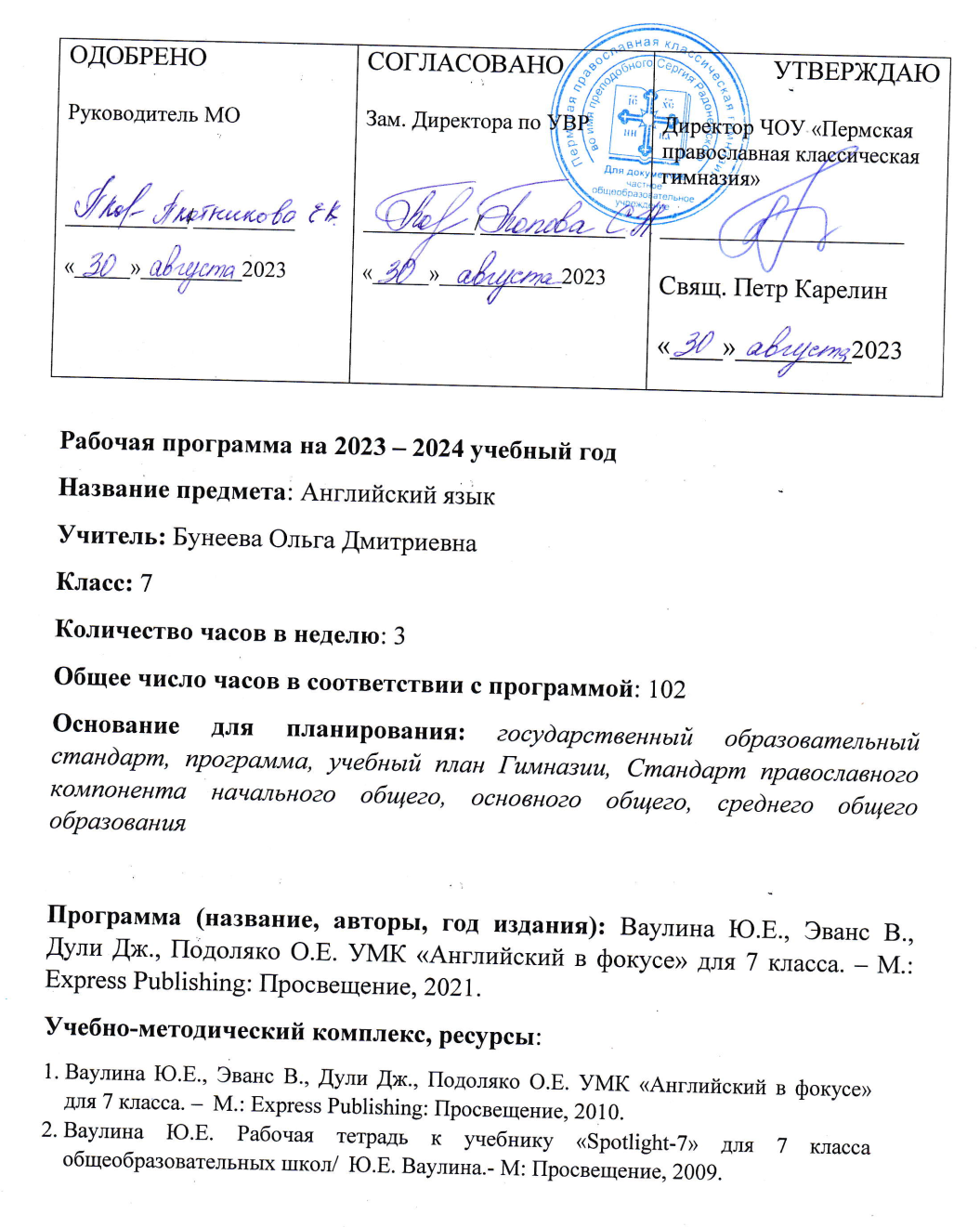 Рабочая программа по английскому языку для 7 класса составлена на основе учебника «Английский в фокусе» 7 класс Ю. Ваулина, Дж. Дули, О. Подоляко, В. Эванс, «Просвещение», 2014 г. Программа курса 7 класса рассчитана на 10 модулей, с общим количеством 90 часов (по 9 часов на модуль).рассчитана на 102 часа (из них 9 часов – контроль), что соответствует количеству часов, отводимых на освоение Рабочей программы учебным планом. Программа реализует обязательный (базовый) минимум содержания образования, детализирует и раскрывает содержание стандарта, определяет общую стратегию обучения, воспитания и развития учащихся средствами учебного предмета в соответствии с целями изучения английского языка. 91-102 уроки отводятся как резервные для планирования по усмотрению учителя. В связи с этим, был добавлен вводный модуль на повторение материала 6 класса и входной контроль, а в модулях 1-9 были добавлены уроки для доработки грамматических тем, работа по экскурсионной или проектной деятельности, закрепление и обобщение материала. Данная рабочая программа в отличие от авторской углублена за счет добавления часов, отводимых на подготовку к сдаче международных экзаменов, что способствует достижению требований к уровню подготовки учащихся. Разработчик программы оставляет за собой право корректировать планирование с графиком вышестоящей организации или администрацией. Общая характеристика предмета Обучение в период с 5 по 9 классы является второй ступенью общего образования и важным звеном, которое соединяет все три ступени образования: начальную, основную и старшую. Особенности содержания курса обусловлены спецификой развития школьников. Психологи выделяют два возрастных этапа: 5—7 и 8—9 классы. Личностно-ориентированный и деятельностный подходы к обучению иностранного языка позволяют учитывать изменения школьника основной школы, которые обусловлены переходом от детства к взрослению. Это позволяет включать иноязычную речевую деятельность в другие виды деятельности, свойственные учащимся этой возрастной группы, даѐт возможности интегрировать знания из разных предметных областей и формировать межпредметные учебные умения и навыки. При формировании и развитии речевых, языковых, социо- или межкультурных умений и навыков следует учитывать новый уровень мотивации учащихся, которая характеризуется самостоятельностью при постановке целей, поиске информации, овладении учебными действиями, осуществлении самостоятельного контроля и оценки деятельности. Благодаря коммуникативной направленности предмета «Иностранный язык» появляется возможность развивать культуру межличностного общения на основе морально-этических норм уважения, равноправия, ответственности. При обсуждении специально отобранных текстов формируется умение рассуждать, оперировать гипотезами, анализировать, сравнивать, оценивать социокультурные, языковые явления. Описание места учебного предмета в учебном плане Федеральный базисный учебный план для образовательных учреждений Российской Федерации отводит 525 часов (из расчѐта 3 учебных часа в неделю) для обязательного изучения иностранного языка в 5—9 классах. Таким образом, на каждый класс предполагается выделить по 102 часа. Образовательное учреждение осуществляет выбор форм организации учебнопознавательной деятельности, а также режим учебной и внеучебной деятельности. Для реализации индивидуальных потребностей учащихся образовательное учреждение может увеличить количество учебных часов, ввести дополнительные учебные курсы (в соответствии с интересами учащихся, в том числе социо-, меж- и этнокультурные курсы), а также работу во внеурочное время. Компоненты УМК «Английский в фокусе» ( Spotlight) для 7-х классов /Ваулина Ю.Е., Дули Дж., Подоляко О.Е., Эванс В.- Москва Просвещение, 2014. УМК состоит из: учебника; рабочей тетради; книги для учителя; CD для занятий в классе; CD для самостоятельных занятий дома; Предметное содержание Взаимоотношения в семье, с друзьями. Внешность. Досуг и увлечения (спорт, музыка, посещение кино/театра/ парка аттракционов). Покупки. Переписка.  Школа и школьная жизнь, изучаемые предметы и отношение к ним. Каникулы и их проведение в различное время года.  Родная страна и страна изучаемого языка. Их географическое положение, климат, погода, столицы, их достопримечательности. Городская/сельская среда проживания школьников.  4. Здоровье и личная гигиена. Защита окружающей среды.  Цели обучения английскому языку Изучение иностранного языка в целом и английского в частности в основной школе направлено на достижение следующих целей:  1. Развитие иноязычной коммуникативной компетенции в совокупности ее составляющих – речевой, языковой, социокультурной, компенсаторной, учебно-познавательной: Речевая компетенция – развитие коммуникативных умений в четырех основных видах речевой деятельности (говорении, аудировании, чтении, письме); Языковая компетенция – овладение новыми языковыми средствами (фонетическими, орфографическими, лексическими, грамматическими) в соответствии с темами, сферами и ситуациями общения, отобранными для основной школы; освоение знаний о языковых явлениях изучаемого языка, разных способах выражения мысли в родном и изучаемом языке; Социокультурная компетенция – приобщение учащихся к культуре, традициям  реалиями стран / страны изучаемого языка в рамках тем, сфер и ситуаций общения, отвечающих опыту, интересам, психологическим особенностям учащихся, формирование умения представлять свою страну, ее культуру в условиях иноязычного межкультурного общения; Компенсаторная компетенция – развитие умений выходить из положения в условиях дефицита языковых средств при получении и передаче информации; Учебно-познавательная компетенция – дальнейшее развитие общих и специальных учебных умений; ознакомление с доступными учащимся способами и приемами самостоятельного изучения языков и культур, в том числе с использованием новых информационных технологий. Развитие и воспитание у школьников понимания важности изучения иностранного языка в современном мире и потребности пользоваться им как средством общения, познания, самореализации и социальной адаптации; воспитание 	качеств 	гражданина, 	патриота; 	развитие 	национального самосознания, стремления к взаимопониманию между людьми разных сообществ, толерантного отношения к проявлениям иной культуры. Общеучебные умения, навыки и способы деятельности Программа предусматривает формирование у учащихся общеучебных умений и навыков, универсальных способов деятельности и ключевых компетенций в следующих направлениях: использование учебных умений, связанных со способами организации учебной деятельности, доступных учащимся 7 классов и способствующих самостоятельному изучению английского языка и культуры страны изучаемого языка; а также развитие специальных учебных умений, таких как нахождение ключевых слов при работе с текстом, их семантизации на основе языковой догадки, словообразовательный анализ, выборочное использование перевода; умение пользоваться двуязычными словарями;  участвовать в проектной деятельности межпредметного характера. Речевые умения Чтение Чтение используется как средство формирования всего комплекса языковых (лексических, грамматических, фонетических) и смежных речевых (аудитивных, письменных и устных монологических и диалогических) навыков и умений, а также выступает не только как средство обучения, но и как самостоятельный вид деятельности и предусматривает формирование ознакомительного (чтение на общее понимание), поискового и изучающего (чтение на детальное или полное понимание прочитанного) чтения, а также таких технологий чтения как языковой догадки, выделение существенного и второстепенного, работа со словарем. Чтение текста осуществляется на несложных аутентичных материалах с ориентацией на предметное содержание, выделяемое в 7 классе, включающих факты, отражающие особенности быта, жизни, культуры стран изучаемого языка. Объем текстов с пониманием основного содержания – 100 – 150 слов. Объем текстов с полным пониманием текста – до 100 слов. Чтение с выборочным пониманием нужной или интересующей информации предполагает умение просмотреть текст или несколько коротких текстов и выбрать информацию, которая необходима или представляет интерес для учащихся. Письменная речь  Современные тенденции развития коммуникативных технологий предъявляют новые требования к формированию и развитию навыков письменной речи. Формы письменных заданий,  Подстановка пропущенных слов и словосочетаний Составление краткого текста описательного характера по заданной теме Заполнение / составление анкеты Написание и оформление личного письма (электронное письмо) Аудирование  Аудирование используется в качестве средства формирования базовых фонетических навыков. Также, владение умениями воспринимать на слух иноязычный текст предусматривает понимание несложных текстов с разной глубиной проникновения в их содержание (с пониманием основного содержания, с выборочным пониманием и полным пониманием текста) в зависимости от коммуникативной задачи и функционального типа текста.  При этом предусматривается развитие умений: Выделять основную мысль в воспринимаемом на слух тексте; Выбирать главные факты, опуская второстепенные; Выборочно 	понимать 	необходимую 	информацию 	в 	сообщениях прагматического характера с опорой на языковую догадку, контекст. Содержание текстов соответствует возрастным особенностям и интересам учащихся 7 классов, имеет образовательную и воспитательную ценность. Говорение  Диалогическая речь. В 7 классе продолжается работа над формированием таких речевых умений как умения вести диалог этикетного характера, диалог – расспрос, диалог – побуждение к действию. Обучение ведению диалогов этикетного характера включает такие речевые умения как: Начать, поддержать, закончить разговор Поздравить, выразить пожелания и отреагировать на них, выразить благодарность  Вежливо переспросить, выразить согласие / несогласие, отказ. Объем диалогов – до 4-5 реплик со стороны каждого учащегося. При обучении ведению диалога – расспроса отрабатываются речевые умения запрашивать и сообщать фактическую информацию (Кто? Что? Как? Где? Куда? Когда? С кем? Почему? Как долго? Насколько?), переходя с позиции спрашивающего на позицию отвечающего. Объем диалогов до 5 реплик со стороны каждого учащегося. Монологическая речь. Развитие монологической речи в 7 классе предусматривает овладение следующими умениями: Кратко высказываться о фактах и событиях, используя такие коммуникативные типы речи как описание, повествование и сообщение; Передавать содержание, основную мысль прочитанного с опорой на текст; Делать сообщение в связи с прочитанным / прослушанным текстом. Объем монологического высказывания – до 10 – 12 фраз. 6. Социокультурные знания и умения Учащиеся знакомятся с отдельными социокультурными элементами речевого поведенческого этикета в англоязычной среде в условиях проигрывания ситуаций общения «В семье», «В школе», «Досуг» и др. Использование английского языка как средства социокультурного развития на данном этапе включает знакомство с: Фамилиями и менами выдающихся людей в странах изучаемого языка; Оригинальными и адаптированными материалами поэзии и прозы; Иноязычными сказками и легендами, рассказами; С государственной символикой; С традициями проведения праздников; С реалиями современного мира (географические объекты, памятники культуры); Словами английского языка, вошедшими во многие языки мира и русскими словами, вошедшими в лексикон английского языка. Программа нацелена на реализацию личностно-ориентированного, коммуникативнокогнитивного, социокультурного, деятельностного подхода к обучению английскому языку. Также в данной рабочей программе реализуется концепция «диалога культур». В качестве интегративной цели обучения рассматривается формирование иноязычной коммуникативной компетенции, то есть способности и реальной готовности школьников осуществлять иноязычное общение и добиваться взаимопонимания с носителями иностранного языка, а также развитие и воспитание школьников средствами учебного предмета. Личностно-ориентированный подход, ставящий в центр учебно-воспитательного процесса личность ученика, учет его способностей, возможностей и склонностей, предполагает особый акцент на социокультурную составляющую иноязычной коммуникативной компетенции. Это должно обеспечить культуроведческую направленность обучения, приобщение школьников к культуре стран изучаемого языка, лучшее осознание культуры своей страны, умение ее представить средствами иностранного языка, включение школьников в диалог культур. Планируемые результаты Личностные, метапредметные и предметные результаты усвоения курса Метапредметными результатами изучения курса «Английский язык» является формирование у учащихся универсальных учебных действий (УУД) в составе которых можно выделить 4 блока: личностные, регулятивные, познавательные и коммуникативные Личностные УУД: Формирование мотивации к обучению и целенаправленной познавательной деятельности Формирование умения оценивать явления в соответствие с определенной ситуацией Регулятивные умения: Формирование умения определять цель учебной деятельности Формирование умения установления логической взаимосвязи и структуризации учебных проблем Формирование умения составлять план решения проблем творческого и поискового характера Познавательные УУД: Формируем умения структурировать знания Совершенствуем умение строить высказывание как в устной так и в письменной форме Формируем умения поиска информации, умение извлекать информацию из разных источников, пользоваться словарями разных типов и справочной литературой  Совершенствуем способность преобразовывать полученную в процессе чтения информацию Коммуникативные УУД: Формируем умение работать в паре и в группе Развиваем умение постановки вопроса Формируем умение строить речевое высказывание в соответствие с поставленной задачей Требования к уровню подготовки учащихся 7 класса В результате изучения иностранного языка на базовом уровне в 7 классе ученик должен:  знать/понимать:  основные значения изученных лексических единиц (слов, словосочетаний); основные способы словообразования (аффиксация, словосложение); особенности структуры простых и сложных предложений английского языка; интонацию коммуникативных типов предложений; признаки изученных грамматических явлений (видо-временных форм глаголов, модальных глаголов и их эквивалентов, артиклей, существительных, степеней сравнения прилагательных и наречий, местоимений, числительных, предлогов);  основные нормы речевого этикета (реплик-клише, наиболее распространенная 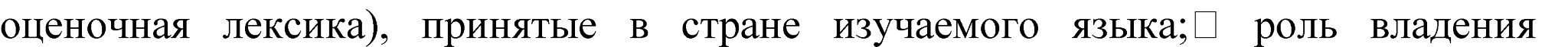 иностранными языками в современном мире, особенности образа жизни, быта, культуры стран изучаемого языка (всемирно известные достопримечательности, выдающиеся люди и их вклад в мировую культуру), сходство и различия в традициях своей страны и стран изучаемого языка; уметь  Говорение  Диалогическая речь. В 7 классе продолжается развитие таких речевых умений, как умения вести диалог этикетного характера, диалог-расспрос, диалог-побуждение к действию. Обучение ведению диалогов этикетного характера включает такие речевые умения как:  начать, поддержать и закончить разговор;  поздравить, выразить пожелания и отреагировать на них; выразить благодарность;   	вежливо переспросить, выразить согласие /отказ.  Объем диалогов – до 3 реплик со стороны каждого учащегося.  При обучении ведению диалога-расспроса отрабатываются речевые умения запрашивать и сообщать фактическую информацию (Кто? Что? Как? Где? Куда? Когда? С кем? Почему?), переходя с позиции спрашивающего на позицию отвечающего.  Объем диалогов – до 4-х реплик со стороны каждого учащегося.  При обучении ведению диалога-побуждения к действию отрабатываются умения:  обратиться с просьбой и выразить готовность/отказ ее выполнить;  дать совет и принять/не принять его;  пригласить к действию/взаимодействию и согласиться/не согласиться, принять в нем участие.  Объем диалогов – до 2-х реплик со стороны каждого учащегося.  При обучении ведению диалога-обмена мнениями отрабатываются умения:  выражать свою точку зрения;  выражать согласие/ несогласие с точкой зрения партнера;  выражать сомнение;   	выражать чувства, эмоции (радость, огорчение).  Объем учебных диалогов – до 2-х реплик со стороны каждого учащегося.   Монологическая речь. Развитие монологической речи в 7 классе предусматривает овладение следующими умениями:  кратко высказываться о фактах и событиях, используя такие коммуникативные типы речи как описание, повествование и сообщение, а также эмоциональные и оценочные суждения;  передавать содержание, основную мысль прочитанного с опорой на текст;  делать сообщение в связи с прочитанным/прослушанным текстом.  Объем монологического высказывания – до 8-10 фраз.   Аудирование  Владение умениями воспринимать на слух иноязычный текст предусматривает понимание несложных текстов с разной глубиной проникновения в их содержание (с пониманием основного содержания, с выборочным пониманием и полным пониманием текста) в зависимости от коммуникативной задачи и функционального типа текста.  При этом предусматривается развитие умений:  выделять основную мысль в воспринимаемом на слух тексте;  выбирать главные факты, опуская второстепенные;  выборочно понимать необходимую информацию в сообщениях прагматического характера с опорой на языковую догадку, контекст.  Содержание текстов должно соответствовать возрастным особенностям и интересам учащихся 7 классов, иметь образовательную и воспитательную ценность. Время звучания текстов для аудирования – до 2-х минут.   Чтение  Школьники учатся читать и понимать тексты с различной глубиной проникновения в их содержание (в зависимости от вида чтения): с пониманием основного содержания (ознакомительное чтение); с полным пониманием содержания (изучающее чтение); с выборочным пониманием нужной или интересующей информации (просмотровое/поисковое чтение).  Содержание текстов должно соответствовать возрастным особенностям и интересам учащихся 7 классов, иметь образовательную и воспитательную ценность. Независимо от вида чтения возможно использование двуязычного словаря.  Чтение с пониманием основного содержания текста осуществляется на несложных аутентичных материалах с ориентацией на предметное содержание, выделяемое в 7 классе, включающих факты, отражающие особенности быта, жизни, культуры стран изучаемого языка.  Объем текстов для чтения – 400-500 слов.  Умения чтения, подлежащие формированию:  определять тему, содержание текста по заголовку;  выделять основную мысль; выбирать главные факты из текста, опуская второстепенные;   	устанавливать логическую последовательность основных фактов текста.  Чтение с полным пониманием текста осуществляется на несложных аутентичных текстах, ориентированных на предметное содержание речи в 7 классе.  Формируются и отрабатываются умения:  полно и точно понимать содержание текста на основе его информационной переработки (языковой догадки, словообразовательного анализа, использования двуязычного словаря);  выражать свое мнение по прочитанному.  Объем текстов для чтения до 250 слов.  Чтение с выборочным пониманием нужной или интересующей информации предполагает умение просмотреть текст или несколько коротких текстов и выбрать информацию, которая необходима или представляет интерес для учащихся.   Письменная речь  Овладение письменной речью предусматривает развитие следующих умений:   	делать выписки из текста;  писать короткие поздравления с днем рождения, другим праздником (объемом до 30 слов, включая адрес), выражать пожелания   заполнять бланки (указывать имя, фамилию, пол, возраст, гражданство, адрес);   писать личное письмо с опорой на образец (расспрашивать адресат о его жизни, делах, сообщать то же о себе, выражать благодарность, просьбы), объем личного письма – 5060 слов, включая адрес).  Языковые знания и навыки Графика и орфография  Знание правил чтения и написания новых слов, отобранных для данного этапа обучения и навыки их применения в рамках изучаемого лексико-грамматического материала.  Фонетическая сторона речи  Навыки адекватного произношения и различения на слух всех звуков английского языка; соблюдение правильного ударения в словах и фразах. Членение предложений на смысловые группы. Соблюдение правильной интонации в различных типах предложений. Дальнейшее совершенствование слухопроизносительных навыков, в том числе применительно к новому языковому материалу.  Лексическая сторона речи  Расширение объема продуктивного и рецептивного лексического минимума за счет лексических средств, обслуживающих новые темы, проблемы и ситуации общения. К 500 лексическим единицам, усвоенным в начальной школе, добавляется около 400 новых лексических единиц, включающих устойчивые словосочетания, оценочную лексику, репликиклише речевого этикета, отражающие культуру стран изучаемого языка. Развитие навыков их распознавания и употребления в речи.  Знание основных способов словообразования:   аффиксации:  прилагательных от существительных с суффиксами -ous, -y, -al,-ful:  прилагательные с отриц. значением с приставками un-, il-, im-,  прилагательных с суффиксами -ful/-less  прилагательные от глаголов с суффиксами -ive, -ative  глаголы от прилагательных с суффиксом –en  глаголы с префиксами re- (rewrite);  наречия с суффиксом - ly (quickly);  Распознавание и использование интернациональных слов (doctor).  Грамматическая сторона речи  Расширение объема значений грамматических средств, изученных в начальной школе, и овладение новыми грамматическими явлениями.  Знание признаков и навыки распознавания и употребления в речи нераспространенных и распространенных простых предложений, в том числе с несколькими обстоятельствами, следующими в определенном порядке (We moved to a new house last year); сложносочиненных предложений с сочинительными союзами and, but, or; сложноподчиненных предложений с союзами и союзными словами what, when, why, which, that, who, if, because, that‘s why, than, so; условных предложений реального (Zero &: Conditional I – If I see Jim, I‘ll invite him to our school party).  Знание всех типов вопросительных предложений (общий, специальный, альтернативный, разделительный вопросы в Present, Future,Past Simple, Present Perfect, Present Continuous).  Знание признаков и навыки распознавания и употребления в речи конструкций с глаголами на –ing: to be going to (для выражения будущего действия); to love/hate doing something; Stop talking. Конструкций It takes me … to do something; to look/ feel/ be happy.  Знание признаков и навыки распознавания и употребления в речи правильных и неправильных глаголов в наиболее употребительных формах действительного залога в изъявительном наклонении (Present, Past, Future Simple, Present Perfect, Present Continuous); модальных глаголов и их эквивалентов ( may, can/ must/have to/should); причастий настоящего и прошедшего времени; фразовых глаголов, обслуживающих темы, отобранные для данного этапа обучения.  Навыки распознавания и употребления в речи определенного, неопределенного и нулевого артиклей; неисчисляемых и исчисляемых существительных (a flower, snow) существительных с причастиями настоящего и прошедшего времени (a writing student/a written exercise);существительных в функции прилагательного (art gallery), степеней сравнения прилагательных и наречий, в том числе, образованных не по правилу (good-better-best); личных местоимения в именительном (my) и объектном (me) падежах, а также в абсолютной форме (mine); неопределенных местоимений (some, any); наречий, оканчивающиеся на –ly (early), а также совпадающих по форме с прилагательными (fast, high). УЧЕБНО-ТЕМАТИЧЕСКИЙ ПЛАН Особенности организации учебного процесса по предмету в ЧОУ СОШ «Ломоносовская школа» Использование технологии «ИнтеллекТ» на уроках английского языка в 7 классе. Развивающая компонента школьной программы по английскому языку составлена на основе научных разработок в данной области и методических  рекомендаций научной лаборатории по технологии «ИнтеллекТ» в Ломоносовской школе.  Данная часть программы конкретизирует содержание развивающей компоненты в предметной области английский язык в Ломоносовской школе, дает примерное распределение учебного времени, рекомендует конкретные направления работы по развитию необходимых на различных этапах обучения предметно-ориентированных интеллектуальных способностей учащихся с учетом их возрастных особенностей и логики учебного процесса. Для продуктивного восприятия и осмысления и запоминания информации по предмету английский язык необходимо решение следующих задач: Добиться овладения  всеми учащимися необходимого и достаточного тезауруса; Сформировать необходимые и достаточные умения и навыки восприятия, переосмысления и выдачи информации; Развивать мышление, воображение, память, внимание и волевые качества для использования при выполнении умственных действий в учебе; Сформировать мотивационную сферу, повысить интерес учащихся к данному предмету; Снизить нагрузку за счет освоения эффективных приемов работы с учебным материалом. Программа развития в области знаний английский язык рассчитана на учащихся 58 классов и продолжает работу по развитию предметно-ориентированных способностей, начатую в начальной школе.  Для достижения наилучшего результата на каждом этапе составляется сетевой график развития психических качеств по классам в соответствии с учебным материалом, возрастными особенностями психического развития учащихся, а также в соответствии с принципами индивидуализации и дифференциации обучения. Линия развития выстроена таким образом, что затрагивает наиболее востребованные в определенном классе и на определенном этапе обучения интеллектуальные способности. Сетевой график развития составляющих интеллектуальных способностей, способствующих успешному изучению английского языка в основной школе в 7 классах: На уроках английского языка в 7-х классах в развивается: долговременная память к лексическим единицам (в течение всего года); - кратковременная память при прослушивании англоязычных текстов (в течение I полугодия); развитие понятийного мышления (в течение II полугодия). Упражнения предлагаются для выполнения 2 раза в неделю (1 задание на развитие долговременной памяти при запоминании лексических единиц и 1 задание на развитие кратковременной памяти при прослушивании текстов (I полугодие) или развитие понятийного мышления (II полугодие)). Время на выполнение одного задания находится в пределах 3 – 10 минут. Память – психическая функция (в ОТИ – психическое качество), проявляющееся во время приема, сохранения (возможно с переработкой) и выдачи информации. Долговременная память рассчитана на длительный срок хранения информации. Для развития долговременной памяти к запоминанию лексических единиц существует обоснованная система повторений: через 10-20 мин, через 2 часа, через 6-8 часов, через 24 часа, через 48 часов, что отражается в сборниках развивающих заданий. Систематическое выполнение таких упражнений помогает выработать у учащихся культуру повторений, приучает их к самодисциплине. При работе с англоязычными текстами, как правило, задача запоминания содержания текста на долгий срок не ставится. При работе с текстами необходимо наличие хорошо развитой оперативной (в ОТИ – кратковременной) памяти. В 7 классе сделан акцент на развитие кратковременной памяти при восприятии текстов через аудиальный канал (I полугодие). Во втором полугодии даются упражнения на развитие понятийного мышления, что помогает достичь более высоких результатов в решении задачи расширения тезауруса и подготовки к восприятию более сложного материала на последующих этапах обучения. 2. Данная программа позволяет обеспечить формирование социального опыта обучающихся за счет включения групповых занятий c  использованием УМК PET Practice + (2 часа в неделю). Во время групповых занятий происходит дополнительная активизация лексического и грамматического материала, изучаемого на уроках, совершенствование речевых умений и навыков. Работа в группах позволяет эффективнее применять индивидуальный подход, развивать творческий потенциал каждого ученика, стимулировать применение языка в неформальной обстановке. Во время групповых занятий происходит более успешное применение ИКТ, аудио и видеоматериалов.  В проведении занятий участвуют носители языка. Уроки с носителем языка способствуют снятию языкового барьера, совершенствованию умений и навыков устной речи, расширению словарного запаса и знаний о социокультурной специфике страны. Контроль и оценка деятельности учащихся: Контроль и оценка деятельности учащихся осуществляется с помощью контрольных заданий после каждой микротемы модуля (уроки a, b и c) по усмотрению учителя и после каждого раздела учебника, приведенных в сборнике контрольных заданий (тематический контроль). Характер тестов для проверки лексико-грамматических навыков и речевых умений доступен для учащихся и построен на пройденном и отработанном материале.  Предлагаемые задания тестов и контрольных работ имеют цель показать учащимся реальный уровень их достижений   и обеспечить необходимый уровень мотивации дальнейшего изучения английского языка.   Также используются следующие виды контроля: входной (проверка степени сформированности языковых умений и навыков) - текущий (проверка формирования языковых и речевых умений и навыков) - Текущий контроль осуществляется на уроках посредством различных его форм и видов, а также посредством самоконтроля (самостоятельная проверка своих работ и работ одноклассников, сверка результата с ответом). итоговый (проверка уровня сформированности всех видов речевой деятельности). Формы контроля. На уроках используются следующие организационные формы контроля: индивидуальный, фронтальный, групповой и парный. Каждая из перечисленных форм контроля осуществляется устно или письменно в зависимости от проверяемого речевого умения и вида контроля – итогового завершающего или текущего. Формы контроля, используемые на уроках английского языка: устный опрос фронтальный опрос словарный диктант контрольная работа(Приложение 1) самостоятельная работа тест (Приложение 2) самоконтроль кроссворды защита творческих работ и проектов викторина Нормы оценивания тестовых работ Нормы оценивания словарных диктантов Критерии оценивания по иностранным языкам Текущая аттестация обучающихся по иностранным языкам осуществляется в следующих формах: Школьные контрольные работы и срезы - 	Тестирование - 	Собеседование. Зачѐты. Проекты. Защита рефератов, творческих работ. Итоговые опросы (как письменные, так и устные). По иностранным языкам оцениваются следующие виды речевой деятельности: Устная речь. Письменная речь. Понимание прочитанного текста или услышанной информации. Устная речь оценивается по двум критериям: 1) Содержание и способность поддерживать беседу, реагировать на вопросы. Отметка «5»: ответ ученика полностью соответствуют теме, есть все необходимые соответствующие факты, ученик правильно понимает все вопросы, его ответы адекватны, креативны, ученик сообщает разнообразную информацию, ученику не нужна помощь учителя, он активен, его речь естественна. Отметка «4»: ответ ученика в основном соответствуют теме, есть некоторые соответствующие факты, учащийся понимает многие вопросы, ученик сообщает ограниченную информацию по теме, учащийся говорит с паузами, есть повторы, ему нужна помощь учителя. Отметка «3»: ответ ученика не всегда соответствуют теме, хотя есть немного фактов, ученик не может ответить на некоторые вопросы, учащийся сообщает ограниченную информацию по теме, ученик говорит с паузами, есть повторы, ему нужна помощь учителя. Отметка «2»: ответ ученика не соответствуют теме, мало или совсем нет фактов, ученик не может ответить на многие вопросы, учащийся сообщает ограниченную информацию не по теме, ученик говорит с большими паузами, много повторов, ему часто нужна помощь учителя. 2) Качество языка (лексика, грамматика, фонетика, интонация). Отметка «5»: ученик демонстрирует правильное и понятное произношение и ударение, учащийся использует богатую и разнообразную лексику по теме, учащийся не допускает грамматические ошибки, ученик правильно использует простые и сложные структуры без ошибок. Отметка «4»: учащийся демонстрирует произношение и ударение с некоторыми ошибками, которые иногда мешают пониманию, ученик использует простую лексику в основном правильно, но иногда употребляет неподходящие слова, учащийся допускает некоторые грамматические ошибки, ученик использует простые структуры с некоторыми ошибками, он пытается иногда использовать сложные структуры. Отметка «3»: учащийся демонстрирует неправильное произношение и ударение, которые мешают пониманию, его словарный запас  небогат, он использует иногда неподходящие слова, учащийся допускает много грамматических ошибок, использует простые структуры с ошибками. Отметка «2»: учащийся демонстрирует неправильное произношение и ударение, которые мешают пониманию, его словарный запас ограничен, он испытывает трудности в подборе слов, учащийся постоянно допускает грамматические ошибки, неправильно использует простые структуры. Письменная речь оценивается по следующим критериям: 3) Содержание и формат письма (правильное оформление текста). Отметка «5»: идеи ученика постоянно соответствуют теме, детализированы и понятны. Учащийся всегда сообщает разнообразную информацию по теме. Ученик постоянно структурирует свою работу логично, четко и удачно. Учащийся всегда употребляет логические связки, которые делают его сообщение четким и удачным. Отметка «4»: идеи ученика в основном соответствуют теме, хотя есть некоторые факты и объяснения. Учащийся иногда сообщает ограниченную информацию по теме. Ученик структурирует свою работу в основном логично, хотя есть ошибки. Отметка «3»: идеи ученика не всегда соответствуют теме, хотя есть немного фактов и объяснений. Учащийся часто сообщает ограниченную информацию по теме. Ученик пытается структурировать свою работу, хотя есть ошибки. Учащийся мало употребляет логические связки. Отметка «2»: идеи ученика просты, много повторов, не соответствуют теме, есть мало или совсем отсутствуют факты. Учащийся сообщает информацию не по теме. Ученик неясно структурирует работу, нет логических связок. 4) Качество языка (лексика, грамматика). Отметка «5» Ученик использует лексику и простые структуры отлично, он также использует сложные структуры. Учащийся не допускает грамматические ошибки. Ученик не допускает ошибки в правописании. Отметка «4» Ученик использует лексику и простые структуры в основном правильно. Учащийся допускает некоторые грамматические ошибки. Ученик допускает некоторые ошибки в правописании, которые не мешают пониманию. Отметка «3» Ученик использует небогатую лексику и структуры. Учащийся допускает много грамматических ошибок. Ученик допускает некоторые ошибки в правописании, которые иногда мешают пониманию. Отметка «2» Ученик использует ограниченную лексику и структуры. Учащийся постоянно допускает грамматические ошибки. Ученик допускает ошибки в правописании, которые мешают пониманию. Понимание прочитанного текста или услышанной информации оценивается критерием 5) Понимание основной идеи, деталей. Умение извлекать выводы. Практические и лабораторные работы, творческие и практические задания, экскурсии и другие формы занятий, используемые при обучении. КАЛЕНДАРНО-ТЕМАТИЧЕСКИЙ ПЛАН МЕТОДИЧЕСКОЕ ОБЕСПЕЧЕНИЕ ДЛЯ УЧИТЕЛЯ: Федеральный компонент Государственных образовательных стандартов начального общего, основного общего и среднего (полного) образования (Приложение к приказу Минобразования России от 5 марта 2004 года № 1089); Ваулина Ю.Е., Эванс В., Дули Дж., Подоляко О.Е. УМК «Английский в фокусе» для 7 класса. – М.: Express Publishing: Просвещение, 2010. Ваулина Ю.Е. Рабочая тетрадь к учебнику «Spotlight-7» для 7 класса общеобразовательных школ/ Ю.Е. Ваулина.- М: Просвещение, 2009. Ваулина Ю.Е. Сборник контрольных заданий к учебнику «Spotlight-7» для 7 класса общеобразовательных школ/Ю.Е. Ваулина.- М: Просвещение, 2009. Интернет-страница курса ( www.spotlightonrussia.ru) Цифровые образовательные ресурсы. CD и DVD диски к урокам Приложение 1(школьные контрольные работы) Контрольная работа за 1 четверть.Модули 1-2 Form 7  «Английский в фокусе» ( Spotlight) для 7-х классов  Units 1-2                   Date: _____________ Test (term I)                                                                                Name: ____________  Task 1: Choose the right form of the verbs       The square _________ be bustling in the afternoon.                       a) didn’t use to     b) never use to      c) use to       While Philippe ___________________ him, the man pointed his camera.                    a) watches     b)  watched     c) was watching He ___________ several photos of the square and ___________ with the tourists.                    a) took ... mingled    b) was taking …  mingled    c) took ... was mingling 4. The police ______ for the man all over the city.                  a) was looking   b) were looking    c) looks 5. These roses ________ wonderful!                 a) are smelling      b) smell    c) smells 6. Did this building ___________ to a duke?                 a) used to belong      b) use to belong       c) belonged 7. Be quiet! They ___________ Professor John Brown.                a) interviewed    b) interviewing      c) are interviewing 8. What _____ the word invitation _____________?                a) do ... mean     b) is ... meaning    c) does ... mean 9. _____ you ______ to take part in this project now?                a) Do … want     b) Are … wanting     c) Did … want Look at that car! It _______washing.                a) is needing       b) needed     c) needs Phil _______ his way across the square, when he ________ the thief.               a) made … saw   b) was making … saw   c) was making … sees 12. What ______ when your teacher ________ into the classroom?        a) was you doing…came     b) did you do … come      c) were you doing  … came ______ polar bears ______ thick, white fur?               a) Have … got    b) Do…have got    c) Does … have __________ the castle _____________ stand outside the town? Did ... use to      b) Did ...used to      c) Did  use When Jack‘s grandma was little, she ____________ watch TV. didn’t use to    b) used to watched   c) didn’t use score: __/15 Task 2: Open the brackets     How (you / feel) ________________________ today? Can you tell the children to be quiet? The teacher (explain) _______________. The man (jump) _____________ onto the boat and (disappear) _____________ inside.  Who (you / talk to) ______________when I saw you? The polar bear (wait) ________________patiently when the seal (come) ________ up.   Be quiet! I (try) _______________ to draw your portrait.  When they were young, they (spend) ________________ a lot of time at the beach. We (stay) ___________ at our mother while they (repair) __________ our house. Listen! (you / hear) ________________ music? The coffee (taste) ____________ really good. We (not / have / got) ________________ many relatives. score:___/11 Task 3: Word formation: form the right part of speech using suffixes or prefixes    Did you hear that noise, or was it my ____________________?                IMAGINE He received an _________________ to speak at a scientific conference.   INVITE             3. We‘ve had a few _____________________, but we‘re still good friends.  AGREE His methods were _______________ and dishonest.                                   FAIR I cannot accept his ______________ that war is inevitable.                        ARGUE She looked at him in _______________.                                                      BELIEVE You should have the right _________________ when you go skating.       EQUIP  He has always done his work ___________________.                                CAREFUL They were always _____________ over the use of the telephone.               QUARREL  The new model will go into _____________________ next year.             PRODUCE score: __/10 Task 4: Collocations: use make, do or take He tried not to _________ any notice of crowds of people around him. Try not to _____________ any mistakes in your final test. The tiger was able to ___________ his escape from the cage. I always try to ________ my homework before 9 p.m. They are going to __________ a project about the largest capitals in the world. We are so exhausted that we have to _________ a holiday.  She was happy to ______________ new friends.  8. Sometimes it‘s not easy to ___________ a decision.   9. We should __________ a list before going shopping.                                    score: __/9 Task 5: Complete the sentences with the given words (two words are extra)       disguise           included          response           respond              click            bustling     	enthusiastic             gaping                        spooky                  spurt         	 startled           simile         particularly         neighborhood 1. The streets of the city are always ______________.  2. ―What are all these people ___________________ at?‖ asked the officer. The singer got an __________________ reception. Children can _____________ on a sentence to hear it read aloud. The ancient castle was weird and ________________. The woman in the park turned out to be a police officer in ______________.  7. Caroline didn‘t ____________________ to any of her emails. They are ______________ interested in French painting.  She was reading a  _________________ from her classmate. Everyone has to go to the dentist, you _________________. ______________ pigeons took off in a cloud of grey. They can construct a portrait of their local ____________________.       score: __/12 Task 6: Write English equivalents to the Russian words in brackets.  He was watching (бесконечный) ___________________ flow of traffic. Nobody recognized him as he was in (маскировка) ________________.  She promised to (сплести) _________________ a basket for us. We were hungry and decided to have a (закуска) _____________ at the café.   They admired the fountain with its (звенящий) _______________ water.  They promised to (принимать участие) ________________ in the conference.  (Воркующие) _______________ pigeons strutted hopefully around the benches.  The thief tried to (смешаться) __________________ with the crowd.  He was doing his best to (узнать) _________________ the truth.  Here planes (взлетают) _________________ and land every minute. score: ___/10 Task 7: Write five questions to the sentences  Lots of volunteers came for the new project. (Yes / No question) _______________________________________________________________ (Subject question) Bees were buzzing around the table. ____________________________________________________________________  (Special question) They are looking at the message board. __________________________________________________________________ ___ (Alternative question) They used to sail to the island for a picnic. ___________________________________________________________________  (Tag question) Blue-grey fumes rose into the air.  ____________________________________________________________________  Score: ___/5 Total score: ___/67          _____%                      Mark: ____ Контрольная работа за 2 четверть.Модули 3-4 Form 7  «Английский в фокусе» ( Spotlight) для 7-х классов  Units 3-4                   Date: _____________ Test (term II)                                                                                Name: ____________  Task 1: Choose the right form of the verbs       The team _________ to spend a month among the cliffs.  will     b) going      c) is going I think on board ________________ wildlife experts and film-makers. is going to be     b)  will be     c) are going to be 3. ―It ___________ very hard work,‖ said Professor James Ball.                     a) will be            b) is being       c) is going to be I _______ Holly in the morning. I called her yesterday.                                     a) will meet        b) am meeting  c) going to meet ―Are you doing any special next week? ―Sure. I _______________ my driving test.‖ am going to take      b ) will take    c) am taking Look at the schedule! The flight ___________ at 7 p.m. tomorrow. arrives      b) is arriving                 c) is going to arrive Sorry, Molly can‘t come to the party because she ___________ tennis on Saturday. will play    b) is going to play         c) is playing 8. The film _____ at nine o‘clock this evening.                 a) start          b) is starting    c) starts 9. If you don‘t study harder, you ______ all your exams.                 a) will fail     b) are going to fail          c) are failing ―Look at that car! It needs washing.‖ ―Don‘t worry, I _________ it in a few minutes.‖  will wash        b) going to wash        c) washing We‗re late. We _______ miss the bus! will                  b) going to                  c) are going to 12. We _____ three units of this book so far this term.               a) have done             b) did                     c) were doing   Haven‘t you finished doing your hair ________? already        b) so far                     c) yet  She __________ to the supermarket and will be back in half in hour. went            b) has gone                c) is going I _______________ to the chemist‘s twice and it was closed both times. have been      b) was                  c) will be score: __/15 Task 2: Open the brackets     How (they / travel) ________________________? I think in two old 4x4s.  Let me see, (I / finish) _______________ my project by the end of this week.  _____ (you / do) ____________ anything exciting the coming winter holiday?  Who (she / go) ________________ to the shopping center with?  On Saturday afternoon (I / meet) ___________________ my cousin at the station.  Molly (always / be) ___________________ keen on sport.  _________ (you / hear) the football results on the radio?  Our team (not / score / yet) _____________________.  He (just / pass) ___________________ the exam.  How long (she / study) ___________________ here?  score:___/10 Task 3: Word formation: form the right part of speech using suffixes  Do children know the ________________ between right and wrong?        DIFFER The title of the film is A Law ________________ Citizen.                          OBEY            At present, we have no __________________ of life on other planets.       EVIDENT His car is in _______________condition.                                                   EXCELLENCE There was a brief _______________ before anyone answered.                   SILENT After the quarrel, Sue remained cold and ______________.                       DISTANCE                   The country‘s _________________ on imported food has decreased.        RELIANT Excuse my ________________, but how does it actually work?                 IGNOR                 Hindus attach great ____________to food preparation.                               IMPORT You can dine in __________________ surroundings.                                ELEGANCE score: __/10 Task 4: Collocations: use catch, or bring. Make any necessary changes. Fans waited for hours at the airport to __________ a glimpse of their idol. I managed to _____________ her just as she was leaving.  We had to _______________ the meeting forward to Thursday. He is ________________ out a new album next month. She won't listen to me. Let's see if Sue can ___________ her round. In my day, children were _____________ up to respect the law. 7. This advert was designed to _____________ men‘s eye.  Don't stand out in the rain. You'll ______________ a cold. If you hurry, you will _______________ the flight.  The sun is so hot that the dry grass is going to ____________ fire.       score: __/10  Task 5: Complete the sentences with the given words (two words are extra)          threat       safety       extinct       receive       observes       floe          swoop        booking        deserve        evidence        provide        venue The _____________ for this concert was familiar to everyone. One student performs the experiment, while his partner ______________. The project is designed to _____________ young people with work. All the children will _____________ a small gift. There is now clear _____________ that these chemicals are damaging the environment.  Pandas could become ______________ in the wild.  7 The team‘s trained really hard. I think we _______________ to win.  Lower speed limits are part of a new road ______________ campaign. I'm calling to confirm my _____________ for two double rooms. The biggest _______________ to sea otters is oil spills.  score: __/10 Task 6: Write English equivalents to the Russian words. Make any necessary changes.  The young of a bear is called (медвежонок) _______________.  After the blizzard, the explores got stuck in a deep (снежный занос, сугроб).  If you are (испытывать жажду) _____________, get a drink from the fridge.  We saw a really (страшный) _____________ film which I didn't like at all.  The grassland is an important (среда обитания) ____________ for many wild flowers.    A large light (подвешивать) __________________ from the ceiling.  You can (уменьшать) _________________ the number of mistakes in your work if you read it through.  I have a lot of (уверенность) ________________ and I‘m sure I‘ll pass an exam.  The hotel (предоставлять) ________________ a shoe-cleaning service for guests.  You can apply for an (въезд, вход) _______________ Visa instead of Tourist Visa.  score: __/10  Task 7: Write five questions to the sentences  (Yes / No question) Two 4x4s will set out from the Japanese island in three days.  _______________________________________________________________ (Subject question) Scientists are going to observe the otters‘ behaviour.  ____________________________________________________________________  (Special question) They have won two silver medals at the Olympic Games. _____________________________________________________________________ (Alternative question) The Sports Club is located nearby. ___________________________________________________________________  (Tag question) He has never tried bungee jumping. ____________________________________________________________________  score:___/5 Total score: 70 Your score: _____  ________%    Mark: ________   Контрольная работа за 3 четверть.Модули 5-7 Form 7 «Английский в фокусе» ( Spotlight) для 7-х классов    Units 5-6-7                   Date: _____________ Test (term III)                                                                                   Name: ____________  Task 1: Choose the right option 1. Home-made food is _______ than fast food.                       a) more healthy     b) the most healthy    c) healthier 2. The latest Oscar ceremony was ___________ in the last decade.                      a) the excitiest   b)  the most exciting     c) more exciting 3. This team is ____________ as ours.                     a) as well-trained            b) more well-trained       c) the most welltrained Jack‘s played badly in the match today but Sam played _____________.                    a) bad        b) good             c) worse A hammer and a saw are ____ useful tools.                   a) the      b ) a            c) -  Dad has ____ separate room for his study.                  a) -          b) a              c) the  ___ pattern on this butterfly‘s wings is very intricate. the      b) a               c) -  The author received ___ invitation to our school party. the          b) a          c) an The climbers ascended ___ north side of ____ mountain. -, the     b) the, the          c) the, a  We should always ____________ well before an exam. be prepared        b) prepared        c) be preparing Dan spotted the _________ in red and green paper present on the desk. wrap                  b) wrapping                  c) wrapped 12. The _______ essay was put in the folder.               a) copy             b) copied                    c) copying  If the sun _______ on the sea, water ________.  shines, sparkles        b) shine, will sparkle             c) shines, sparkle We‘ve only got _______ time to complete the task. lots of            b) much                c) a little  15. It turned out that ________ students passed the test. It‘s not good news.                a) a lot of         b) a few                 c) a little score: __/15 Task 2: Open the brackets to use gerund or infinitive     The princess didn‘t want ___________ (be) called Queen Alexandrina.  Victoria decided _____________ (make) Buckingham Palace her home.  Queen Elizabeth I was good at _______________ (ride) and ____________ (dance).  She was also interested in __________________ (explore) the world. 5. George didn‘t mind ________________ (go) to Mr. Duffy‘s house.   I look forward to ________________ (hear) from you. It‘s such a delicious cake. Would you like ______________ (order) one more?   8. Sally‘s managed ___________ (get) on a course which starts next September. 9. How are you planning ________________ (spend) the coming spring break?  score:___/10 Task 3: Word formation: form the right part of speech using suffixes  Ian‘s work showed a huge _______________ once he stopped gaming.     IMPROVE The firework show was great ___________________ for all people.          ENTERTAIN            There was a lot of __________________ before the film star arrived.        EXCITE John made a good _____________ on his teacher because of hard work.   IMPRESS The _____________ man smiled happily.                                                    RESCUE The new computer game gave the boys hours of ______________.            FASCINATE                   The _______________ of the classroom surprised the teacher.                   TIDY _______________ is the opposite of STRENGTH.                                     WEAK                  Dan never does his homework because of his ___________.                       LAZY You can stand on the ______________ water.                                            FREEZE  score: __/10 Task 4: Phrasal verbs: use look, stand or turn. Make any necessary changes. My cousin ________ down a job in London because he got a better one here. A caterpillar _________ into a butterfly.  The day started cloudy but it __________ out to be the hottest of the year. Nobody expected him but he ____________ up. Jim‘s parents____________ by him when he failed his exam. Ben was ill so Joe __________ in for him in the play. My sister always ______________ out in a crowd because he has red hair.  Granny ___________ after the flowers in our garden watering them every day. Mum dropped her earing on the floor and we all had to ___________ for it.  If you want to know about something, you can easily ___________ it up on the Internet.       score: __/10  Task 5: Complete the sentences with the given words (two words are extra).  Make any necessary changes          threat           strict         share         refuse         allow         adore          prepare striking         cheerful         sharpen         glimpse         expression Victoria ______________ Prince Albert. We‘re sometimes ______________ to start our homework before the end of the lesson. The cake is huge so we can _________________ it between us. Our teacher is very _________________. My uncle ______________ to travel by plane because he hates flying.  Ben‘s ________________ was on of delight, so we knew he‘d passed the exam.  7 If you‘re quiet, you might get a _____________ of the tiger.  It‘s a good idea to ________________ pencils before drawing. When Mum sings to herself, we know she‘s feeling ________________. 10 His ability to concentrate is ________________ and he studies for hours.  score: __/10 Task 6: Write English equivalents to the Russian words.  We often ______________ (готовим) lunch for ourselves.  (Средний) is between large and small.  That tomato and cheese ______________ (начинка) in your sandwich looks delicious.  I prefer ___________ (свеже) ground coffee.   (Давленный) ____________ garlic is used in this dish.    (позволять) ________________him to come in.  I ________________ (разделять) her opinion.  There are ____________ (строгие) rules in our campus.  The kids were e____________ (радостные) the first time they went on a plane.  I _______________________ (ждать с нетерпением) hearing from you.  score: __/10  Task 7: Write five questions to the sentences  (Yes / No question) There was a little traffic in the street.  _______________________________________________________________ (Subject question)We don‘t mind opening the window.  ____________________________________________________________________  (Special question) If the sun shines, snow melts. __________________________________________________________________ ___ (Alternative question) The author received an invitation. ___________________________________________________________________  (Tag question) He had never flown before. ____________________________________________________________________  score:___/5 Total score: 70       your score: __/ ____%               mark: _____                     Итоговая контрольная работа .Модули 1-10 Form 7«Английский в фокусе» ( Spotlight) для 7-х классов                                      Date _______________________ Units 1-10                                                                                                                        Name ______________________ I. Choose the correct item. 1. She‘s got ________ young son. He has ________ unusual name. a) the, the         b) a, a        c) a, an 2. I‘m going to take a photo of ____________ mountains over there. a) this          b) these      c) those 3. My exam results were ________________ I expected. a) good as     b) better than     c) more good than 4) She ______________ fluent French but she doesn‘t any more. a) used to speak     b) speak    c) speaks 5. We ________________ for this car since January. a) ‗ve been looking    b) are looking    c) look 6. Will the taxi be waiting when we _______________ there? a) get         b) got        c) ‗ll get 7. Could you tell me how much__________________? a) does it cost       b) it cost       c) it costs 8. Do you mind ________________ back in half an hour? a) to come       b) come   c) coming 9. Jim gets _______________ if he has to study too much. a) boring        b) bored       c) bore 10. Clearly, I‘m wrong, _____________? a) am not I       b) aren‘t I       c) isn‘t it 11. You can collect your glasses now. The optician _________________ them. a) is repairing     b) has repaired     c) has been repairing 12. It was ______________ delicious drink that I had to have another one. a) so        b) such        c) such a 13. We‘ll have lunch outside in the garden ____________ it‘s too cold. a) unless       b) if      c) when 14. A new planet ________________ recently. a) has been discovered        b) was discovered      c) discovered 15. When _________________ married? a) are they get       b) have they got      c) did they get 16. Hurry up! The taxi ___________________. a) waits      b) is waiting    c) will wait 17. ________ computers in the April sale are too expensive. a) the           b) a          c) --- 18. He needs _______________ a doctor straightaway. a) to see     b) seeing    c) see 19. I don‘t know what‘s wrong with this computer. If I press F1, it always _______ down. a) close    b) closes   c) will close 20. That‘s my passport, this is _____________. a) your   b) yours   c) you 21. I don‘t like the sea because I can‘t swim _______________. a) good      b) better    c) well 22. Lucy called us with the news when we ________________ dinner. a) prepare      b) have prepared   c) were preparing 23. Have you eaten Italian food __________________? a) before     b) last summer     c) just 24. I ________________ ten pages of my homework. a) have written    b) have been writing    c) was writing 25. John __________________ his prize tomorrow. a) will give    b) will be giving    c) will be given Score: 25                                             Your score __________ II. Open the brackets The football match ________________________ (play) next Saturday. According to the timetable, the bus _____________________ (arrive) at 6.00. Why ____________________________ (you / look at) me? _______________  ________________(I / wear) the wrong clothes? I hear you‘ve booked your flights to Madrid. When _______________________ (you / leave)? If I had a helicopter, I __________________________ (fly) to school. ry I hate __________________ (do) the washing up! ___________________________ (you / look) on the Internet yet? 9. I‘m very tired. I ___________________________ (drive) all morning. 10. If we _______________ (be) late for class, our teacher will be angry. 11. I‘m sorry, but this carpet ___________________________ ( already / sell). Is that the phone ringing? I ___________________ (answer) it. A cinema is a place where films ___________________ (show). If we take a taxi, we __________________ (arrive) sooner. Two people ___________________________ (arrest) last night.      Score: 15                                                     Your score ____________ III. Complete the sentences with the words in the box. Use them in the correct form. Two words are extra. impression          concerned        optic          marvelous        pause        certainty        absorb         lung           completely           cheque         stall             greedy This is really __________________________ news! Smoking can cause ________________ cancer. There are ___________________ selling sweets and cakes. 4. There‘s no ___________________ that he knows the truth. 5. Just ______________________ to think before giving me your answer. 6. Don‘t be so __________________! Leave some cake for everyone else. My first _____________________ of  England was of a grey and rainy place. They sent me a ___________________ for 100 pounds. Plants ________________ nutrients from the soil. We are deeply ______________________ for his safety.    Score: 10 points                               Your score __________________ IV. Write English equivalents to the Russian words in brackets and complete the sentences. Use the words in the correct form. We liked your s_________________  (предложение) about changing the timetable. His hair was shiny, his arms tanned, his e___________________ (ресницы) thick and long. This is an ideal o___________________ (возможность, шанс) to save money on a holiday to Crete. She b______________________ (моргнула) and tried to f_______________ (сосредоточиться). They are so thin that that they are quite t___________________ (прозрачный). 6. She was trying to e________________________ (озадачить) by asking me questions I couldn‘t answer. Regular exercises will help you to strengthen your m_________________ (мышцы, мускулы). I want you to b_________________ (дышать) deeply and relax. What is the p__________________ (цель) of your visit? Score: 10                                                 Your score ______________ V. Change the words in brackets to complete the sentences. Tony was ______________________ (FURY) when Bobbie told the truth. Put ____________________ (BREAK) objects out of the reach of children. Prices of video cameras _________________ (VARIOUS) considerably. He looked ___________________ (NERVE), his hands were shaking. Several people were injured in a bomb ___________________ (EXPLOSIVE). 6. The church tower is ____________________ (VISIBILITY) from the next village. She dreamt of future ____________________ (GLORIOUS) as an Olympic champion. Her story is completely ____________________ (CREDIBLY). Parker said the judge‘s decision was _____________________ (COURAGE). 10. It‘s _____________________ (RIDICULE) decision.    Score: 10                                          Your score _________________ VI. Phrasal verbs. Complete the sentences with the words in the box. into           off (2)          in          up (2)           by           on          for           over      He went___________ skiing after he broke his leg. She brought _____________ three sons on her own. Jane is turning _____________a skilled musician. I looked ______________ for my passport everywhere but I couldn‘t find it. 5. Several weeks had gone ___________ before I realized the necklace was missing. It's taken me ages to get ________________ the flu. Shall I go ____________ painting this wall, or would you like me to do something else? He was so upset that he shut himself __________ his bedroom and refused to come out for the rest of the evening. Gus supplies were shut ___________ for hours while the leak was repaired. Just shut _____________ a minute and let me tell you what happened. Score: 10                                                  Your score ______________ VII. Write the questions. She had to concentrate on her project. (General question)     ______________________________________________________ Our eyes need protection from damage and injury. (Subject question)     ______________________________________________________ Goggles have been worn by motorcyclists for more than 100 years.             (Special question – How long)      ___________________________________________________________ Dinner has been made by Granny. (Alternative question)     ___________________________________________________________ We don‘t have much time. (Tag question)     __________________________________________________________  Score: 5                                                     Your score ___________ Total score: __________               Your score ___________     Your mark _______ Приложение 2. Входное тестирование. FORM 7                                                                          Name: _______________  PLACEMENT TEST                                                         (Based on ―English World 6‖) Task 1: Choose the correct form of the verb.                                             GRAMMAR 1.  He locked the box with the key that he ________________.  had made     b) makes     c) is making Lisa and Tom usually ________ to school by bus but today they ___________ by bus. goes … go        b) go … are going    c) have gone … are going We ________________ along the road when we__________ an amazing machine. are walking …see     b) walked … saw     c) were walking…saw 5. The key___________________ very soon.            a) will be found    b) will find    c) has been found 6. The boys __________________ their lunch yesterday.            a) do not eat    b) did not eat   c) have not eaten 7. How long _________ Mr. Sprinks __________________ on his machine?            a) has …been working    b) was … working     c) did … work 8. After the man __________________, Russ saw his phone on the beach.            a) went     b) goes    c) had gone We ___________________ the old castle tomorrow. (arranged) explore    b) are exploring    c) have explored _____________you ever ____________ through the tunnel? Did …come    b) Had …come     c) Have …come 11. Freddy ____________ to Madagascar last year.            a) went    b) goes    c) has gone                                                                       ___/10  Task 2: Open the brackets and use the verb in the correct form. We (have) _______________a picnic tomorrow afternoon. (arranged) The school was quiet when the children (go) ______________ home. Look! The plate is empty. The children (eat) _____________ all the cakes. Eddie (walk) ____________ to school when it (begin) _____________ to rain.   Where is Jim? – He (watch) _________________ his favourite programme. How long (you / learn) __________________ English? – For three years. The writer wrote about the place where he (live) _____________ as a child. The family (start) ______________ to build the house last year. They (still /build) __________________. She (read) ____________________ since three o‘clock. What (you / do) _____________________ tomorrow? (arranged) ___/10 Task 3: Turn Active into Passive ___/10 Task 4: Put the following into indirect speech. ___/5 Task 5: Match the words and their definitions.                                 VOCABULARY ___/10 Task 6: Write down English equivalents to the words in brackets. I wrote about my trip to a glacier in the (ежедневник) ________________.  The mirrors (отражают) _______________ the sunlight onto the top of the tower. Reading such books is a _____________________ (трата) of time.  Unfortunately, people (разрушают) _________________ environment. We learnt (древние) ________________ civilizations of the world in the 6th form. She gave her (племянник) ________________ a lot of useful advice. You can (исследовать) ________________ Tahiti by helicopter. Firemen wear (защитный) ___________________ clothing because of the heat of a fire. The time of (прибытие) _________________ will be informed later. It was a (облегчение) _______________ when I saw him safe and sound. ___/10 Task 7: Complete the sentences with the words in the right-hand column. ___/10 Task 8: Spelling. Insert the missing letter in each word. 1) lis___en            2) ca___f            3) ca___m              4) cas___le               5) i___land                                                                                                                    ___/5        Task 9: Make adjectives from the nouns using –ful, -less, -y where necessary. ___/10 Task 10: Write down questions to the sentences. (Yes / No question): He‘s got some very interesting news.  ______________________________________________________________ (Subject question): The students were invited to the excursion. ______________________________________________________________ (Wh-question): My friend had to study French to work in Paris. ______________________________________________________________ (Alternative question): He has always wanted to become a doctor. ______________________________________________________________ (Tag question): They‘re going to be late. ______________________________________________________________ ___/5 Total score: 75                   your score: _____      your mark: ______           Название раздела Содержание Количество часов, отводимых на данный раздел 1. Вводный модуль Повторение лексики, пройденной в 6 классе. Повторение грамматического материала, пройденного в 6 классе. Входной контроль. 2 часа 2. Модуль 1 Стиль жизни. Жизнь в городе и в деревне. Настоящее простое и настоящее продолженное. Глаголы состояния. Правила безопасности. 9 часов Модальный глагол should. Фразеологический глагол run. Отдохнем. Достопримечательности Великобритании. 3.  Модуль 2 Время рассказов Книги. Простое прошедшее время. Конструкция Used to. Исчезновение. Дар рассказчика(текст об ирландских сказителях).  9 часов 4. Модуль 3 Известные люди Найди себя. Относительные местоимения. Внешность. Причастия I и II типа. Порядок прилагательных. Вопреки всем трудностям(текст о Хоккинге). Охрана Тауэра. 12 часов 5. Модуль 4 Об этом говорят и пишут Медиа. Прошедшее длительное время. Эмоции. Прошедшее простое и прошедшее продолженное (в сравнении). Действуй. Что посмотреть. В студии. 9 часов 6. Модуль 5 Что ждѐт нас в будущем? Предсказания. Будущее простое. Гаджеты. Формы выражения будущего времени. Условные предложения нулевого и первого типов. Твое мнение. Современные подростки. Модулируя реальность. 12 часов 7. Модуль 6 Развлечения Развлечения. Настоящее завершенное время. Лагеря отдыха. Наречия времени в настоящем завершенном времени. Времяпрепровождение. Парки отдыха. Правила поведения в бассейне.  9 часов 8. Модуль 7 В центре внимания Степени сравнения прилагательных. В мире кино. Настоящее завершенное и прошедшее простое в сравнении. Мир музыки. Покупка билета в кино. 12 часов 9. Модуль 8 Проблемы экологии Кислотные дожди. Настоящее завершенное длительное время. Помоги природе. Ingформа / инфинитив. Tag-вопросы. Модальный глагол have to. Рожденные свободными. Природа Шотландии. Пищевая цепь. 9 часов 10. Модуль 9 Время покупок Еда.Напитки.Чем могу помочь?Покупки,магазины. Настоящее завершенное и настоящее завершенное длительное.Словарные статьи об идиомах.Правильный выбор(выбор покупок). 9 часов 11. Модуль 10 В здоровом теле – здоровый дух Жизнь без стресса. Модальные глаголы should/shouldn‘t.Травмы. Возвратные местоимения. Проблемы со здоровьем. Словообразование: прилагательные от глаголов с суффиксами. У школьного врача. 10 часов Итого: Итого: 102 часа 7 класс 7 класс I полугодие II полугодие Память (долговременная) Запоминание слов и извлечение из памяти 50% 10+2 50% 9+1 Память (кратковременная) Запоминание информации прослушанных текстов  50% 10+2 Развитие понятийного мышления (тезаурус) 50% 9+1  	Вид теста 	 Критерии успешности 5-балльная система Базовый уровень Базовый уровень Тест (с выбором ответа) 65% и более правильных ответов 65% - 79%      - «3» 80% - 100%    - «4» Тест (со свободным ответом) 50% и более правильных ответов 50% - 69%      - «3» 70% - 100%    - «4» Смешанный тест 55% и более правильных ответов 55% - 75%      - «3» 76% - 100%    - «4» Повышенный уровень Повышенный уровень Правильно выполнены задания базового уровня  и 50 – 65 % заданий повышенного уровня Правильно выполнены задания базового уровня  и 50 – 65 % заданий повышенного уровня «5» Класс Кол-во слов в диктанте Оценка  Кол-во ошибок 5 5-10 «5» 0-1 5 5-10 «4» 1-3 5 5-10 «3» 2-5 5 5-10 «2» <3-5 6 10-15 «5» 1-2 6 10-15 «4» 2-3—3-4 6 10-15 «3» 5-6—5-8 6 10-15 «2» < 5-8 7 15-20 «5» 1-2—1-2 7 15-20 «4» 3-4—3-5 7 15-20 «3» 5-8—6-10 7 15-20 «2» < 8-10 8 20-25 «5» 1-2—1-3 8 20-25 «4» 3-5—4-6 8 20-25 «3» 6-10—7-13 8 20-25 «2» < 10-13 9 25-30 «5» 1-3—1-4 9 25-30 «4» 4-6—5-8 9 25-30 «3» 7-13—9-15 9 25-30 «2» < 13-15 Класс  Форма работы  Место проведения (желаемое) Практическая ориентированность  Использование результатов 	в урочной деятельности 7 Мастер -классы с  носителями языка Творческие задания: презентации по изучаемым темам устной речи Учебные аудитории компьютерный класс с использованием белой доски) Применение языка в новой ситуации Самостоятельная и парная работа в Интернете (поиск информации, ее обработка и представление) Использование навыков говорения в урочной и неурочной   деятельности Показ презентаций в младших классах, использование презентаций в учебном процессе. Дат а Дата по факту № у р ока Тема (раздел) Планируемый           результат Планируемый           результат Возможные виды Деятельности учащихся/ возможные формы контроля Возможные виды Деятельности учащихся/ возможные формы контроля Возможные виды Деятельности учащихся/ возможные формы контроля Возможные направления творческой, исследовательской, проектной деятельности Использование  ИКТ ОТИ Дом задание Дат а Дата по факту № у р ока Тема (раздел) Освоение предметных знаний (базовые понятия) УУД (личностные и метапредметн ые Возможные виды Деятельности учащихся/ возможные формы контроля Возможные виды Деятельности учащихся/ возможные формы контроля Возможные виды Деятельности учащихся/ возможные формы контроля Возможные направления творческой, исследовательской, проектной деятельности Использование  ИКТ ОТИ Дом задание ВВОДНЫЙ МОДУЛЬ. (2 часа) ВВОДНЫЙ МОДУЛЬ. (2 часа) ВВОДНЫЙ МОДУЛЬ. (2 часа) ВВОДНЫЙ МОДУЛЬ. (2 часа) ВВОДНЫЙ МОДУЛЬ. (2 часа) ВВОДНЫЙ МОДУЛЬ. (2 часа) 01.0 9 1 Повторение лексикограмматического материала за 6 класс Выделяет и осознает то, что уже усвоено и что ещѐ подлежит усвоению. Выделяет и осознает то, что уже усвоено и что ещѐ подлежит усвоению. Текущий, фронтальный опрос 05.0 9 2 Входное тестирование Контроль и самоконтроль знания ранее изученной лексики, грамматики Обладает навыками самоконтроля и самооценки. Обладает навыками самоконтроля и самооценки. Самоконтроль, самокоррекция, рефлексия по материалу и освоению речевых умений Тематическая, письменная работа не задано МОДУЛЬ 1         LIFESTYLES      Стиль жизни (9 часов) МОДУЛЬ 1         LIFESTYLES      Стиль жизни (9 часов) МОДУЛЬ 1         LIFESTYLES      Стиль жизни (9 часов) МОДУЛЬ 1         LIFESTYLES      Стиль жизни (9 часов) МОДУЛЬ 1         LIFESTYLES      Стиль жизни (9 часов) МОДУЛЬ 1         LIFESTYLES      Стиль жизни (9 часов) 06.09 3 Жизнь в городе и  селе. Введение и первичное закрепление лексики 1.Узнает в письменном и устном тексте, воспроизводит и употребляет в речи лексику 1.Развивает коммуникативны е УУД через говорение и чтение 2.Владеет 1.Развивает коммуникативны е УУД через говорение и чтение 2.Владеет Вводная беседа. Работа с лексическим материалом. Предупредительный Фронтальный опрос Исследование отличий и сходств в стиле жизни  Исследование отличий и сходств в стиле жизни  Средства Интернет, картинки,  CD-диски УМК, видео материалы,   грамматические Тест 1 стр 6-7 упр 7  РТ стр 5 по теме «Стили жизни»  2.Формулирует эмоциональнооценочные суждения. навыками смыслового чтения: умеет прогнозировать содержание текста по заголовку и иллюстрациям. 3.Обладает навыками работы с информацией. таблицы (Grammar Tenses) Презентация PPT 08.0 9 4 Осторожность не повредит! Ознакомительное чтение и введение лексики по теме  «Безопасность»  Глаголы в настоящем простом времени в сравнении с настоящим завершенным временем. 1.Распознает и употребляет в речи Present Simple vs. Present Continuous 2. Умеет вести разговор о разном жизненном укладе в городе и деревне в форме интервью. 3.Владеет лексикой по теме «Безопасность» 4.Читает и понимает на слух текст о 1.Умеет планировать речевое и неречевое поведение (умеет работать в паре). 2.Владеет  навыками самоконтроля и самооценки. 3.Владеет навыками смыслового чтения: умеет прогнозировать содержание текста по началу и искать в тексте нужную информацию. Обсуждение стиля жизни. На базе оценочных суждений. Поисковое чтение. Текущий, устный опрос Отработка грамматических материала в устной речи.  Презентация места проживания.  Мини-презентация "Двор, в котором я живу" Исследование "привычки прошлого" Картинки,   средства Интернет, CDдиски,  графические схемы слов, грамматические таблицы (Grammar Tenses) Презентация PPT Тест 1 стр 8-9 упр 8 РТ стр 6 08.0 9 4 Осторожность не повредит! Ознакомительное чтение и введение лексики по теме  «Безопасность»  Глаголы в настоящем простом времени в сравнении с настоящим завершенным временем. 1.Распознает и употребляет в речи Present Simple vs. Present Continuous 2. Умеет вести разговор о разном жизненном укладе в городе и деревне в форме интервью. 3.Владеет лексикой по теме «Безопасность» 4.Читает и понимает на слух текст о 1.Умеет планировать речевое и неречевое поведение (умеет работать в паре). 2.Владеет  навыками самоконтроля и самооценки. 3.Владеет навыками смыслового чтения: умеет прогнозировать содержание текста по началу и искать в тексте нужную информацию. Обсуждение стиля жизни. На базе оценочных суждений. Поисковое чтение. Текущий, устный опрос Отработка грамматических материала в устной речи.  Презентация места проживания.  Мини-презентация "Двор, в котором я живу" Исследование "привычки прошлого" Картинки,   средства Интернет, CDдиски,  графические схемы слов, грамматические таблицы (Grammar Tenses) Презентация PPT мерах безопасности дома. 12.0 9 5 Модальный глагол should/shouldn‘t. Развитие навыков диалогической речи: просьба о совете/ совет 1.Владеет в связной речи модальным глаголом should/ shouldn‘t. 2.Умеет рассказывать о правилах личной безопасности. 3.Умеет образовывать наречия с суф. –ly. 4.Употребляет в речи фразовый глагол run. 1.Развивает коммуникативны е УУД через все виды речевой деятельности. 2.Обладает навыками работы с информацией. 3.Развивает навыки самооценки и самоконтроля Отработка лексики и грамматики. Описание интересных мест отдыха в городе. Изучающее чтение.  Текущий, устный опрос Круглый стол - «Интересное место для проведения досуга»  Страница Интернет-сайта  Тест 2 стр 11 упр 5 РТ стр 8 13.0 9 6 Ознакомление с лексикой по теме «Досуг». Монолог «Любимое место в городе». 1.Владеет лексикой по теме «Досуг» во всех видах речевой деятельности. 2.Понимает основное содержание несложных аутентичных текстов в рамках темы. 3.Умеет описывать любимое 1.Обладает навыками работы с информацией. 2.Умеет высказываться на основе прочитанного. Описание интересных мест отдыха в городе.Текущий, устный опрос Мини-презентация "Мой образ жизни" Круглый стол-«Интересное место для проведения досуга» Картинки, средства Интернет, CDдиски,  грамматические таблицы (Grammar Tenses) Презентация PPT  Тест 2 Презентация "Мой образ жизни" место в городе. Средства Интернет,карты, CD-диски,  грамматические таблицы (Grammar Tenses) Презентация PPT  15.0 9 7 Поисковое чтение и развитие навыков монологической речи . Главные достопримечательности Британских островов 1.Обладает информационной и социокультурн ой компетенцией. 2.Умеет описывать страну с использование м географическо й карты. 2.Высказывает личные предпочтения на основе прочитанного. 1.Обладает навыками работы с таблицей, географической картой. 2.Обладает воображением при моделировании ситуаций общения. Ознакомительное чтение текста. Высказывание о своей жизни с опорой на текст. Описание расположения страны с опорой на географическую карту. Диалог-расспрос о жизни в семье. Текущий, устный опрос Диалог-расспрос "Знаешь ли ты …- География в фокусе" Средства Интернет,карты, CD-диски,  грамматические таблицы (Grammar Tenses) Презентация PPT  стр 12 упр 3 19.0 9 8 Покупка билета в метро. Развитие навыков диалогической речи 1.Умеет вести диалог этикетного характера по теме «Покупка билета в метро». 2.Умеет применять правила чтения звуков /ı/, /i:/. 1.Умеет планировать речевое и неречевое поведение (умеет работать в паре). 2.Обладает воображением при моделировании ситуаций общения. Чтение диалогов по ролям. Составление своих диалогов по аналогии. Отработка правил чтения.  Текущий, устный опрос Ролевая игра Средства Интернет,карты, CD-диски,  грамматические таблицы (Grammar Tenses) Презентация PPT  Тест 3 РТ стр.9 20.0 9 9 Изучающее чтение и письмо – подростки о своем образе жизни. 1.Обладает навыками поискового и изучающего чтения – текст об образе Развивает коммуникативны е УУД через все виды речевой деятельности. Отработка правил чтения и письма.  Текущий, устный опрос Сравнительные высказывания Средства Интернет,карты, CD-диски,  грамматические таблицы (Grammar Tenses) Презентация PPT  Тест 3 стр 13 упр 10 жизни подростков 2.Строит сравнительное высказывание 22.0 9 10 Развитие навыков ознакомительног о чтения и монологической речи – текст о Мехико. Рассказывает о родном городе / деревне по плану. Развивает коммуникативны е УУД через все виды речевой деятельности. Поисковое чтение. Чтение цифровых обозначений с помощью таблицы. Текущий, Индивидуальный опрос. Исследование "страны и континенты" Дискуссия «Где легче жить: в городе или деревне?» написать эссе о родном городе 26.0 9 11 Проверочная работа по теме раздела Владеет изученным лексикограмматически м материалом по теме «Стили жизни» во всех видах речевой деятельности. Обладает навыками самоконтроля и самооценки. Самоконтроль, самокоррекция, рефлексия по материалу и освоению речевых умений Тематическая, письменная работа Упр. 2 стр. 12 учить Модуль 2. TALE TIME     Время рассказов(9 часов) Модуль 2. TALE TIME     Время рассказов(9 часов) Модуль 2. TALE TIME     Время рассказов(9 часов) Модуль 2. TALE TIME     Время рассказов(9 часов) Модуль 2. TALE TIME     Время рассказов(9 часов) Модуль 2. TALE TIME     Время рассказов(9 часов) Модуль 2. TALE TIME     Время рассказов(9 часов) Модуль 2. TALE TIME     Время рассказов(9 часов) Модуль 2. TALE TIME     Время рассказов(9 часов) 27.0 9 12 Введение лексики по теме «Книголюбы».  Просмотровое и изучающее чтение 1.Владеет во всех видах речевой деятельности новой лексикой по теме «Литература» 2.Обладает навыками чтения текстов о писателях приключенчес кого жанра 3.Ведет разговор о писателях и 1.Умеет планировать речевое и неречевое поведение. 2.Обладает воображением при моделировании ситуаций общения. 3.Обладает навыками работы с информацией. Просмотровое, поисковое, изучающее чтение. Текущий, устный опрос Ролевая игра - "В Интернет-библиотеке" Средства Интернет, CDдиски,  грамматические таблицы (Grammar Tenses) Презентация PPT  Тест 4 РТ  упр. 1-5 стр. 11 литературных героях. 29.0 9 13 Совершенствован ие грамматических навыков :глаголы в простом прошедшем времени Употребляет в речи время Past Simple 1.Умеет планировать речевое и неречевое поведение. 2.Составляет заметку в газету о своем любимом писателе  Употребление Past Simple и used to в речи, уметь передавать краткое содержание прочитанного.Текущий, устный опрос Мини-презентация "Моя любимая книга" Тест 4 стр 17 упр 9 РТ  стр11 03.1 0 14 Читаем классику. Ознакомительное и изучающее чтение.Развитие навыков диалогической речи. 1.Читает художественн ый текст на английском языке 2.Составляет пересказ текста по невербальным опорам 1.Умеет планировать речевое и неречевое поведение. 2.Обладает воображением при моделировании ситуаций общения. Повествование. Игра: коллективное составление рассказа Описание иллюстрации Средства Интернет, CDдиски,  грамматические таблицы (Grammar Tenses) Презентация PPT  Тест 5 стр 18 упр 4 РТ стр 12 04.10 15 Развитие грамматических навыков: Past Simple vs used to; cоюзы в придаточных времени 1.Понимает и использует в речи конструкцию used to для описания повторяющихс я действий в прошлом 2.Кратко излагает сюжет книги в письменной форме 1. Умеет работать с информацией 2.Умеет прогнозировать содержание текста по иллюстрациям. Прогнозирование содержания текста по заголовкам и фото. Высказывание по теме с опорой на план. Текущий, фронтальный опрос Проект "Краткий сюжет прочитанной книги" Средства Интернет, CDдиски,  грамматические таблицы (Grammar Tenses) Презентация PPT  Тест 5 стр 19 упр 7 РТ стр 12 06.1 0 16 Формирование навыков 1.Умеет планировать 1.Обладает воображением Ознакомительное чтение.  Статья в журнал  «История(приключение) Средства Интернет, CDдиски,  грамматические таблицы (Grammar Tenses) Презентация PPT  стр20 упр 3 РТ стр 13 письменной речи по рассказу  ―Он исчез!‖ речевое и неречевое поведение. 2.Обладает воображением при моделировани и ситуаций общения. при моделировании ситуаций общения. 2.Умеет планировать речевое и неречевое поведение. 3.Умеет работать с информацией. Высказывание по теме с опорой на  план. Обсуждение  подходящей иллюстрации. Текущий. Фронтальный опрос из жизни» 10.1 0 17 Ознакомительное чтение – текст об Ирландских сказителях. 1.Обладает информационной и социокультурн ой компетенцией  2.Письменно и устно описывает на выбор русскую народную сказку. 1.Умеет работать с информацией 2.Умеет прогнозировать содержание текста по иллюстрациям. Чтение диалогов по ролям Отработка правил чтения.  Текущий, устный опрос Проект "Народные сказки" Средства Интернет, CDдиски,  грамматические таблицы (Grammar Tenses) Презентация PPT  Тест 6 стр 21 упр 5 РТ стр 14 11.1 0 18 Формирование языковых и речевых навыков:рассказ о событиях в прошлом 1.Ведет диалог-обмен мнениями на базе повествования о событиях в прошлом. 2.Умеет применять правила чтения буквосочетания ea, ee, ear, eer, ere а также звуков / i:/, 1.Умеет планировать речевое и неречевое поведение. 2.Обладает воображением при моделировании ситуаций общения. Прогнозирование содержания текста  Диалог-расспрос «Встреча на улице» Средства Интернет, CDдиски,  грамматические таблицы (Grammar Tenses) Презентация PPT  Тест 6 стр 22 упр 3  / ıə /. 13.1 0 19 А..П. Чехов  Ознакомительно е чтение 1.Владеет изученным лексикограмматически м материалом по теме «Литература» во всех видах речевой деятельности. Умение высказываться по теме. Перевод рассказа с английского на русский язык Проект «Продолжение рассказа» Средства Интернет, CDдиски,  грамматические таблицы (Grammar Tenses) Презентация PPT  стр.23 упр.6 РТ стр15  17.1 0 20 Проверочная работа по теме раздела Контроль и самоконтроль знания изученной лексики, грамматики 2 модуля Обладает навыками самоконтроля и самооценки. Тест 7 РТ стр16 МОДУЛЬ 3 PROFILES  Известные люди(12 часов) МОДУЛЬ 3 PROFILES  Известные люди(12 часов) МОДУЛЬ 3 PROFILES  Известные люди(12 часов) МОДУЛЬ 3 PROFILES  Известные люди(12 часов) МОДУЛЬ 3 PROFILES  Известные люди(12 часов) МОДУЛЬ 3 PROFILES  Известные люди(12 часов) МОДУЛЬ 3 PROFILES  Известные люди(12 часов) МОДУЛЬ 3 PROFILES  Известные люди(12 часов) МОДУЛЬ 3 PROFILES  Известные люди(12 часов) МОДУЛЬ 3 PROFILES  Известные люди(12 часов) МОДУЛЬ 3 PROFILES  Известные люди(12 часов) 18.1 0 21 Введение лексики по теме «Найди себя!». Развитие навыков изучающего чтения – статья из молодежного журнала 1.Использует в речи изученные ранее и новые слова по теме «Хобби», «Характер».   2.Умеет распознавать и использовать в речи многозначные слова. 3.Читает аутентичные тексты об увлечениях подростков. 1.Умеет планировать речевое и неречевое поведение. 2.Развивает коммуникативны е УУД через все виды речевой деятельности. 3.Умеет работать со словарем (распознавание значений многозначных слов Применение на практике полученных знаний. Фронтальный контроль Написание электронного письма Средства Интернет, CDдиски,  грамматические таблицы (Grammar Tenses) Презентация PPT  Тест 8 стр.26 упр.6,7 20.1 0 22 Тест по английскому 1. Контроль и самоконтроль Обладает навыками Самоконтроль, самокоррекция. раздаточны й материал языку № 1по модулям 1-2 знания изученной лексики, грамматики 1 2 модулей 2. Осознание повышения уровня качества знаний по предмету самоконтроля и самооценки. Тематическая, письменная работа 24.1 0 23 Контроль навыков чтения Осознает возможность самореализаци и средствами иностранного языка. Обладает навыками самоконтроля и самооценки. Самоконтроль, самокоррекция. раздаточны й материал 25.1 0 24 Относительные местоимения и наречия. Обучение монологической речи и письму 1.Умеет делать сообщение монологическо го характера о своих увлечениях 2.Распознает и использует в речи относительные местоимения и наречия. 3.Пишет e-mail об интересном сверстнике (по плану) 1.Структурирует письменный текст. 2.Обладает навыками работы с информацией, в том числе с ИКТ. Повторение, систематизация и обобщение знаний по грамматическому материалу модуля. Текущий, устный опрос Описание внешности Тест 8 РТ упр.9 стр. 16 27.1 0 25 Повторение и введение лексики по теме «Внешность». Изучающее  чтение – диалог: 1.Использует в речи изученные ранее и новые слова по теме «Внешность» 1.Развивает коммуникативны е УУД через все виды речевой деятельности. 2.Умеет работать Высказывание по теме с опорой на картинку. Разбор грам. материала. Прогнозирование содержания текста по заголовку и иллюстрациям. Обсуждение «После спектакля в школьном театре» Средства Интернет, CDдиски,  грамматические таблицы (Grammar Tenses) стр 28 упр 2  после спектакля в школьном театре 2.Прогнозируе т содержание текста; читает текст, используя навыки ознакомительн ого и поискового чтения со словарем  Заполнение диаграмм информацией из текста.  Текущий, устный опрос Презентация PPT  2 четверть 2 четверть 2 четверть 2 четверть 2 четверть 2 четверть 2 четверть 2 четверть 2 четверть 2 четверть 2 четверть 07.1 1 26 Формирование грамматических навыков: причастия настоящего и прошедшего времени; порядок имен прилагательных в функции определения. 1.Ведет диалог: описание внешности, характера 2.Распознает и использует в речи причастия настоящего и прошедшего времени, порядок имен прилагательны х в функции определения 3.Описывает любимого литературного героя по плану 1.Обладает воображением при моделировании ситуаций общения. 2.Умеет планировать речевое и неречевое поведение  3.Умеет структурировать письменный текст Прослушивание словосочетаний. Отработка грамматического материала в устной речи с опорой на картинку. Аудирование с выделением нужной информации. Текущий, устный опрос Исследование "Заполни диаграмму" Тест 9 стр 29 упр 8 РТ стр18 08.1 1 27 Развитие навыков ознакомительног о и изучающего чтения (текст о С. У. Хокинге), письменной и монологической 1.Составляет рассказ об удивительном человеке в письменной и устной форме . 2.Читает 1.Умеет планировать речевое и неречевое поведение 2.Обладает воображением Прогнозирование содержания текста по названию и фото. Выделение нужной информации в тексте. Текущий. Фронтальный опрос Написание статьи о великом человеке Тест 9 стр 30 упр 6 РТ стр19 речи аутентичные тексты, находит в тексте запрашиваему ю информацию. при моделировании ситуаций общения. 10.1 1 28 Стражи лондонского Тауэра.  Обучение чтению и аудированию. 1.Излагает прочитанное. 2.Понимает на слух заданную информацию. 1.Умеет планировать речевое и неречевое поведение 2.Обладает навыками работы с информацией, в том числе с ИКТ. Прогнозирование содержания по заголовкам.  Текущий, устный опрос Краткое описательное сообщение «Развлечения для туристов» Тест 10 стр 31 упр 6  14.1 1 29 Изучающее чтение.Статья о свободном времени российский подростков 1.Дает оценочные суждения на основе прочитанного 2.Пишет текст о школьных кружках и секциях 1.Умеет планировать речевое и неречевое поведение 2.Обладает навыками работы с информацией, в том числе с ИКТ. Систематизация знаний, поиск информации. Тематическая, устная презентация Мини-презентация «Кружки и секции в школе» РТ стр20 15.1 1 30 Совершенствован ие навыков диалогической речи. Говорим о хобби/работе 1.Умеет вести диалог на основе прочитанного. 2.Правильно различает и произносит звуки /е/ и /æ/. Умеет моделировать ситуации общения. Применение на практике полученных знаний. Фронтальный контроль Ролевая игра: «Интервью об увлечениях» Средства Интернет, CDдиски,  грамматические таблицы (Grammar Tenses) Презентация PPT  Тест 10 стр 32 упр.4 РТ стр 21 17.1 1 31 Дети во времена королевы Виктории. Развитие навыков устной и письменной речи 1.Пересказыва ет текст с использование м эмоциональнооценочных суждений. 2.Пишет статью о детском труде в России в 19 веке 1.Умеет структурировать письменный текст. 2.Обладает навыками работы с информацией.  Систематизация знаний, текущий, устный опрос стр 33 упр 5 РТ стр 22 21.1 1 32 Проверочная работа по теме раздела Контроль и самоконтроль знания изученной лексики, грамматики 3 модуля Обладает навыками самоконтроля и самооценки. не задано Модуль 4.   IN THE NEWS   Об этом говорят и пишут(9 часов) Модуль 4.   IN THE NEWS   Об этом говорят и пишут(9 часов) Модуль 4.   IN THE NEWS   Об этом говорят и пишут(9 часов) Модуль 4.   IN THE NEWS   Об этом говорят и пишут(9 часов) Модуль 4.   IN THE NEWS   Об этом говорят и пишут(9 часов) Модуль 4.   IN THE NEWS   Об этом говорят и пишут(9 часов) Модуль 4.   IN THE NEWS   Об этом говорят и пишут(9 часов) Модуль 4.   IN THE NEWS   Об этом говорят и пишут(9 часов) Модуль 4.   IN THE NEWS   Об этом говорят и пишут(9 часов) Модуль 4.   IN THE NEWS   Об этом говорят и пишут(9 часов) Модуль 4.   IN THE NEWS   Об этом говорят и пишут(9 часов) 22.1 1 33 Повторение и введение новой лексики по теме «Средства массовой информации». 1.Использует в речи изученные ранее и новые слова по теме «Средства массовой 1.Умеет пользоваться словарем 2.Развивает коммуникативны е УУД через все виды речевой Текущий,фронтальный опрос Составление тезисов новостных заметок Тест 11 стр 37 упр 8  информации» 2.Прогнозируе т содержание текста по заголовку 3.Читает  новостные заметки с Интернетсайта деятельности. 24.1 1 34 Развитие грамматического материалаглаголы в прошедшем продолженном времени; Говорение и письмо 1.Распознает и использует в речи глаголы во времени Present/ Past Continuous. 2.Передает содержание новостных заметок с опорой на тезисы. 3.Пишет новостные заметки о родном крае. 1.Умеет планировать речевое и неречевое поведение 2.Соотносит языковые явления с родным языком при изучении грамматики Чтение текста .Составление тезисов.  Исследование "Новости в родном крае" Средства Интернет, CDдиски,  грамматические таблицы (Grammar Tenses) Презентация PPT  Тест 11 РТ стр.23 28.1 1 35 Повторение и введение новой лексики по теме «Эмоции» Обучение чтению и говорению: диалог о невероятном событии 1.Использует в речи изученные ранее и новые слова по теме «Эмоции» 2.Ведет диалограсспрос о событии. 1.Умеет планировать речевое и неречевое поведение 2.Умеет моделировать ситуации общения. Чтение диалога по ролям. Диалог-расспрос. Текущий, устный опрос Ролевая игра "Интервью для школьной газеты" Средства Интернет, CDдиски,  грамматические таблицы (Grammar Tenses) Презентация PPT  РТ стр 24 29.11 36 Активизация грамматических навыков:глаголы в прошедшем 1.Использует в связной речи Past Simple vs. Past 1.Умеет планировать речевое и неречевое Систематизация и обобщение знаний по лексико.-грамматическому материалу. Школьная газета  Средства Интернет, CD-Тест 12 стр 39 упр5, 7  простом и прошедшем длительном временах. Обучение устной речи Continuous.  2.Умеет сообщать новость и реагировать на новость. поведение 2.Умеет моделировать ситуации общения. Текущий, устный опрос диски,  грамматические таблицы (Grammar Tenses) Презентация PPT 01.1 2 37 Развитие навыков  аудирования с пониманием основного содержания: новостная заметка об экологическом кружке 1.Умеет вести полилог о событии. 2.Понимает на слух текст. 3.Пишет новостную заметку. 1.Умеет планировать речевое и неречевое поведение 2.Умеет моделировать ситуации общения. Текущий,фронтальный опрос Полилог в связи с  прочитанным Средства Интернет, CDдиски,  грамматические таблицы (Grammar Tenses) Презентация PPT Тест 12 стр 40 упр 5 РТ стр25 05.1 2 38 Журналы для подростков в Великобритании. просмотровое и изучающее чтение. 1.Читает аутентичные тексты  о британских журналах для подростков. 2.Ведет полилог в связи с прочитанным. 3.Составляет отчет о результатах опроса 1.Умеет выделять нужную информацию. 2.Умеет планировать речевое и неречевое поведение Самоконтроль, самокоррекция, рефлексия.  Текущий,фронтальный опрос Обзор о любимых СМИ одноклассников Средства Интернет, CDдиски,  грамматические таблицы (Grammar Tenses) Презентация PPT Тест 13 стр 41 упр 5 РТ стр 26 06.12 39 Выбор ТВ программы для совместного просмотра. Активизация навыков диалогической речи 1.Ведет диалог- побуждение к действию (выбор ТВ программы для совместного просмотра) 1.Моделирует речевую ситуацию. 2.Умеет планировать речевое и неречевое поведение Применение на практике полученных знаний Круглый стол-Обсуждение текста Средства Интернет, CDдиски,  грамматические таблицы (Grammar Tenses) Презентация PPT Тест 13 стр 42 упр4  2.Правильно произносит звуки /ə/, /æ/, /eə/. 3.Прогнозируе т содержание текста. 08.1 2 40 Развитие навыков  поискового и изучающего чтения и аудирования: текст о студенческой радиостанции 1.Прогнозируе т содержание текста и использует различные техники чтения при работе с текстом. 2.Понимает речь на слух (текст о радиостанции) 3. Составляет и презентует радиопрограм му. 1.Моделирует речевую ситуацию. 2.Умеет планировать речевое и неречевое поведение 3.Планирует и осуществляет научноисследовательск ую работу. Систематизация и обобщение знаний по лексико.-грамматическому материалу модуля. Проект «Моя радио программа» Тест 14 стр 43 упр 5 12.1 2 41 Проверочная работа по теме раздела Контроль и самоконтроль знания изученной лексики, грамматики 4 модуля Обладает навыками самоконтроля и самооценки. Аудирование с пониманием основного содержания  Ролевая игра "Радиопрограмма о школьных новостях» Тест 14 РТ стр 27 Модуль 5. WHAT THE FUTURE HOLDS  Что ждѐт нас в будущем? (12 часов) Модуль 5. WHAT THE FUTURE HOLDS  Что ждѐт нас в будущем? (12 часов) Модуль 5. WHAT THE FUTURE HOLDS  Что ждѐт нас в будущем? (12 часов) Модуль 5. WHAT THE FUTURE HOLDS  Что ждѐт нас в будущем? (12 часов) Модуль 5. WHAT THE FUTURE HOLDS  Что ждѐт нас в будущем? (12 часов) Модуль 5. WHAT THE FUTURE HOLDS  Что ждѐт нас в будущем? (12 часов) Модуль 5. WHAT THE FUTURE HOLDS  Что ждѐт нас в будущем? (12 часов) Модуль 5. WHAT THE FUTURE HOLDS  Что ждѐт нас в будущем? (12 часов) Модуль 5. WHAT THE FUTURE HOLDS  Что ждѐт нас в будущем? (12 часов) Модуль 5. WHAT THE FUTURE HOLDS  Что ждѐт нас в будущем? (12 часов) Модуль 5. WHAT THE FUTURE HOLDS  Что ждѐт нас в будущем? (12 часов) 13.1 2 42 Развитие навыков ознакомительног о чтения на базе текста «Взгляд в будущее» 1.Обладает навыками ознакомительн ого и просмотрового чтения. 2.Образует и использует в Умеет запоминать новые слова. Восприятие информации на слух.  Текущий, устный  опрос Мини-презентация "рассказ по образцу" Средства Интернет, CDдиски,  грамматические таблицы (Grammar Tenses) Презентация PPT Тест15 РТ стр. 29 связной речи глаголы в Future Simple 15.1 2 43 Простое будущее время. Развитие навыков устной и письменной речи 1.Образует и использует в связной речи глаголы в Future Simple. 2.Обсуждает прочитанное и ведет диалограсспрос на базе Future Simple 3.Пишет текст о прогнозах на будущее по образцу 1.Умеет планировать речевое и неречевое поведение 2.Обладает навыками планирования и целеполагания Выражение согласия/несогласия. Текущий, устный опрос Текст о прогнозах на будущее (по образцу) Тест 15 стр.47 упр.8 РТ стр. 30 19.1 2 44 Повторение и введение новой лексики по теме «Электронные приборы». Обучение чтению. 1.Использует в связной речи изученные ранее и новые слова по теме «Электронные приборы». 2.Воспринима ет на слух необходимую информацию. 3.Обладает навыками изучающего чтения (диалог об электронной игрушке) 1.Умеет прогнозировать содержание текста и перерабатывать текст. 2.Умеет планировать речевое и неречевое поведение Чтение текста. Высказывание по теме в письменной форме и устной. Текущий, устный опрос Монологические высказывания с выражением  согласия/ несогласия Тест 16 РТ стр. 31 20.1 2 45 Тест по английскому языку № 2 Контроль и самоконтроль знания Обладает навыками самоконтроля и Самоконтроль, самокоррекция. Тематическая, письменная раздаточный материал изученной лексики, грамматики 3 4 модулей 2. Осознание повышения уровня качества знаний по предмету самооценки. работа 22.1 2 46 Контроль навыков аудирования Обладает навыками самоконтроля и самооценки. Самоконтроль, самокоррекция. раздаточный материал 24.1 2 47 Формы для выражения будущего времени. Придаточные условия 0 и 1 типа. Развитие навыков говорения и аудирования. 1.Образует и использует в связной речи Future Simple в сложноподчин ѐнных предложениях с придаточными времени и условия  2.Выражает согласие и несогласие 3.Составляет рекламу и анкету об использовании электронных устройств 1.Умеет планировать речевое и неречевое поведение 2.Моделирует речевую ситуацию 3.Работает с информацией Текущий, фронтальный опрос. Проект "Реклама электронного прибора" Тест 16 стр.49 упр.9 3 четверть 3 четверть 3 четверть 3 четверть 3 четверть 3 четверть 3 четверть 3 четверть 09.0 1 48 Развитие навыков письма – статья о дистанционном обучении 1.Прогнозируе т содержание текста о дистанционно м обучении. 1.Умеет планировать речевое и неречевое поведение Чтение выражений. Восприятие информации на слух. Отработка произношения. Текущий, устный опрос Эссе «Компьютеры: за и против» Тест 17 стр.50 упр.6 2.Выражает мнение по проблеме. 3.Пишет эссе, выражая различные точки зрения. 2.Моделирует речевую ситуацию 10.01 49 Прогнозирование содержания текста, изучающее чтение.Текст о высоких технологиях. 1.Прогнозируе т содержание текста и излагает прочитанное с опорой на диаграмму. 2.Составляет анкетуопросник по проблеме «Техника в моей жизни» 1.Умеет планировать речевое и неречевое поведение 2.Использует диаграммы в качестве опор при устном сообщении Обсуждение материала текста. Монологическое высказывание по содержанию текста. Текущий, фронтальный опрос Круглый стол-Обсуждение прочитанного текста  Тест 17 стр.51 упр.4 РТ стр.32 12.0 1 50 Развитие навыков диалогической речи – инструкции. Запрашивает и дает инструкции Различает звуки /a:/ - /ʌ/ 1.Умеет работать с информацией. 2.Выделяет в тексте главные факты. Освоение речевых умений. Диалог-побуждение. Составление инструкций РТ стр.33 16.0 1 51 Развитие навыков ознакомительног о и изучающего чтения: текст о симуляторах реальности. 1.Читает тексты о симуляторах реальности. 2.Образует прилагательные от существительн ых с суффиксами  -ous, -y, -al, ful Делает сообщение в связи с 1.Планирует речевое и неречевое поведение 2.Моделирует речевую ситуацию Применение на практике полученных знаний. Тематический, фронтальный контроль Проект: «Природа будущего» Тест 18 стр.53 упр.5 прочитанным 17.01 52 Развитие навыков устной речи на базе текста: «Музей космоса» 1.Обсуждает прочитанное. 2.Пишет статью о предполагаемо й жизни в будущем 1.Умеет планировать речевое и неречевое поведение 2.Выделяет основную мысль, главные факты Книга для чтения – эпизод 5 Тест 18 РТ стр.34 19.0 1 53 Проверочная работа по теме раздела Контроль и самоконтроль знания изученной лексики, грамматики 5 модуля 1.Обладает навыками самоконтроля и самооценки. не задано МОДУЛЬ 6.      HAVING FUN         Развлечения (9 часов) МОДУЛЬ 6.      HAVING FUN         Развлечения (9 часов) МОДУЛЬ 6.      HAVING FUN         Развлечения (9 часов) МОДУЛЬ 6.      HAVING FUN         Развлечения (9 часов) МОДУЛЬ 6.      HAVING FUN         Развлечения (9 часов) МОДУЛЬ 6.      HAVING FUN         Развлечения (9 часов) МОДУЛЬ 6.      HAVING FUN         Развлечения (9 часов) МОДУЛЬ 6.      HAVING FUN         Развлечения (9 часов) МОДУЛЬ 6.      HAVING FUN         Развлечения (9 часов) МОДУЛЬ 6.      HAVING FUN         Развлечения (9 часов) МОДУЛЬ 6.      HAVING FUN         Развлечения (9 часов) 23.0 1 54 Введение лексики по теме «Развлечения».  Развитие навыков просмотрового и ознакомительног о чтения 1.Читает и понимает тексты с интернетсайтов парков развлечений. 2.Использует в речи слова и выражения по теме «Развлечения». Умеет прогнозировать содержание текста по иллюстрациям и ключевым словам/началу текста, устанавливать смысловые соответствия при восприятии речи на слух Отработка устойчивых выражений. Работа с текстом. Написание пригласительной открытки. Текущий, устный опрос Реклама тематического парка Средства Интернет, CDдиски,  грамматические таблицы (Grammar Tenses) Презентация PPT Тест 19 стр 57 упр 4b  24.0 1 55 Развитие грамматических навыков:глаголы в настоящем завершенном времени. Развитие навыков монологической 1.Распознает и использует в речи Present Perfect. 2.Составляет сообщение о тематическом парке на 1.Использует структура описания тематических парков развлечений. 2.Умеет работать с информацией Работа по картинкам. Работа в парах по записи информации. Прогнозирование содержания по первым и последним репликам. Чтение диалога по ролям. Текущий, устный опрос Приглашение: принятие/ отказ  -оформление с картинками  Тест 19 РТ стр35 стр 57 упр 10 речи:описание . основе прочитанного. 3.Составляет рекламу парка развлечений. 26.0 1 56 Введение лексики по теме «Занятия в лагере», развитие навыков  диалогической речи 1.Владеет во всех видах речевой деятельности лексикой по теме «Занятия в лагере» 2.Отвечает на приглашение согласием или отказом. 3.Обладает навыками изучающего чтения Развивает коммуникативны е УУД через все виды речевой деятельности Восприятие информации на слух. Поисковое чтение. Текущий, фронтальный опрос Мини-презентация "Открытка другу с отдыха" Средства Интернет, CDдиски,  грамматические таблицы (Grammar Tenses) Презентация PPT Тест 20  РТ стр. 36 30.0 1 57 Активизация грамматических навыков: наречия времени в настоящем завершенном времени. Формирование навыков говорения, аудирования и письма 1.Распознает и использует в речи наречия Present Perfect 2.Ведет диалог о подготовке к отдыху в летнем лагере. 3.Умеет составлять список выполненных дел перед отъездом. 1.Развивает коммуникативны е УУД через все виды речевой деятельности  2.Обладает воображением при моделировании ситуаций общения. Отработка лексики. Прогнозирование содержания по заголовку и картинкам. Изучающее чтение. Краткие записи по содержанию и составление плана  Составление списка о проделанных делах Средства Интернет, CDдиски,  грамматические таблицы (Grammar Tenses) Презентация PPT Тест 20 стр. 59 упр.9 31.0 1 58 Развитие навыков чтения, письма и говорения: открытка другу с 1.Обладает навыками изучающего чтения. 1.Умеет работать с информацией 2.Обладает воображением Изучающее чтение.  Высказывание с опорой на текст. Текущий, опрос рабочих пар Написание открытки с отдыха Средства Интернет, CDдиски,  грамматические  стр. 60 упр.7 РТ стр. 37 отдыха 2.Пишет Открытку другу с отдыха. 3.Ведет диалог по телефону на основе прочитанного при моделировании ситуаций общения. таблицы (Grammar Tenses) Презентация PPT 02.0 2 59 Словообразовани е: прилагательные с отрицательным значением. Обучение чтению и диалогической речи: парки развлечений 1.Умеет работать с текстом, извлекать требуемую информацию 2.Умеет пересказывать текст по плану. 3.Образовывае т и использует в речи прилагательные с отрицательны м значением. 1.Умеет работать с информацией 2.Умеет планировать речевое и неречевое поведение Восприятие речи на слух и заполнение бланка. Чтение диалога по ролям. Отработка произношения. Текущий, фронтальный опрос Проект "Радиореклама известного парка развлечений " таблицы (Grammar Tenses) Презентация PPT Тест 21 стр.61 упр.6 РТ стр. 37 06.0 2 60 Бронирование места в летнем лагере. Обучение диалогической речи 1.Умеет заказывать путевку в летний лагерь. 2.Умеет различать звуки /ɔ:/, / ɜ:/. 1.Обладает воображением при моделировании ситуаций общения 2.Развивает коммуникативны е УУД через все виды речевой деятельности  Ролевая игра " Бронирование места в летнем лагере " Тест 21 стр. 62 упр.4 07.0 2 61 Развитие навыков изучающего 1.Прогнозируе т содержание 1.Развивает воображение при Применение на практике полученных знаний. Ролевая игра «Беседа инструктора по плаванию Средства Интернет, CD-Тест 22 стр.63 упр.4, чтения  и говорения: правила поведения в бассейне текста по вербальным и невербальным опорам. 2.Ведет беседу о правилах безопасности в бассейне моделировании ситуаций общения 2.Владеет навыками работы с информацией Тематический, фронтальный контроль о безопасности в бассейне» диски,  грамматические таблицы (Grammar Tenses) Презентация PPT РТ стр.38 09.0 2 62 Проверочная работа по теме раздела Контроль и самоконтроль знания изученной лексики, грамматики 6 модуля Обладает навыками самоконтроля и самооценки. диски,  грамматические таблицы (Grammar Tenses) Презентация PPT Тест 22 РТ стр.3940 МОДУЛЬ 7. IN THE SPOTLIGHT  В центре внимания (12 часов) МОДУЛЬ 7. IN THE SPOTLIGHT  В центре внимания (12 часов) МОДУЛЬ 7. IN THE SPOTLIGHT  В центре внимания (12 часов) МОДУЛЬ 7. IN THE SPOTLIGHT  В центре внимания (12 часов) МОДУЛЬ 7. IN THE SPOTLIGHT  В центре внимания (12 часов) МОДУЛЬ 7. IN THE SPOTLIGHT  В центре внимания (12 часов) МОДУЛЬ 7. IN THE SPOTLIGHT  В центре внимания (12 часов) МОДУЛЬ 7. IN THE SPOTLIGHT  В центре внимания (12 часов) МОДУЛЬ 7. IN THE SPOTLIGHT  В центре внимания (12 часов) МОДУЛЬ 7. IN THE SPOTLIGHT  В центре внимания (12 часов) МОДУЛЬ 7. IN THE SPOTLIGHT  В центре внимания (12 часов) 13.0 2 63 Введение лексики по теме «Знаменитости». Аудирование с выборочным пониманием. 1.Использует в речи новую лексику по теме «Знаменитости»  2.Умеет понимать на слух и читать описания известных людей. 1.Умеет аргументировать свой выбор 2.Развивает коммуникативны е УУД через все виды речевой деятельности  Задавание вопросов викторины о знаменитостях. Текущий, устный опрос Проект "Какие фильмы лучше посмотреть и почему?"  Средства Интернет, CDдиски,  грамматические таблицы (Grammar Tenses) Презентация PPT Тест 23 стр. 67 упр.8 14.0 2 64 Степени сравнения прилагательных и наречий.  Поисковое, изучающее чтение – диалог о фильмах.  1.Использует в связной речи степени сравнения прилагательных.  2.Описывает людей. 3.Составляет викторину об известных 1.Обладает воображением при моделировании ситуаций общений 2.Развивает коммуникативны е УУД через все виды речевой деятельности  Высказывание по картинкам. Прогнозирование содержания по первым и последним репликам. Чтение диалога по ролям. Устный опрос Мини-презентация «Знаменитости России» Тест 23 РТ стр. 41 людях страны 16.0 2 65 Введение лексики по теме «Жанры кино». Поисковое чтение – аннотация на новый альбом рок- звезды 1.Использует в речи новую лексику по теме «Жанры кино» 2.Выражает свои предпочтения при выборе фильма и книги. 1.Умеет прогнозировать содержание текста. 2.Обладает воображением при моделировании ситуаций общений Высказывание с опорой на картинки. Отработка грамматического материала.  Текущий, устный опрос Ролевая игра «Какое кино посмотреть» РТ  стр. 42 20.0 2 66 Активизация  грамматических навыков: глаголы в настоящем завершенном в сравнении с глаголами в простом прошедшем времени. 1.Образовывае т и использует в связной речи Present Perfect в сравнении с Past Simple. 2.Пишет отзыв на фильм 1.Обладает воображением при моделировании ситуаций общений 2.Развивает коммуникативны е УУД через все виды речевой деятельности  Краткие записи по содержанию; комментарий с опорой на них.  Обзор о недавно просмотренном фильме(по плану) Тест 24 стр. 69 упр.10 21.0 2 67 Введение новой лексике по теме «Музыка». Поисковое чтение – аннотация на новый альбом рок-звезды 1.Читает аннотацию на музыкальный альбом. 2.Ведет беседу о любимом музыкальном направлении. 3.Составляет письменную аннотацию на любимый музыкальный альбом 1.Обладает воображением при моделировании ситуаций общения 2.Обладает навыками работы с информацией Высказывание на основе прочитанного.  Текущий, индивидуальный опрос Обзор о любимом музыкальном альбоме/песне Средства Интернет, CDдиски,  грамматические таблицы (Grammar Tenses) Презентация PPT Тест 24 стр. 70 упр.6  РТ стр. 43 27.0 2 68 Национальный вид спорта в 1.Использует навыки 1.Умеет работать с информацией. Высказывание с опорой на личный опыт. Чтение Проект "Национальный вид спорта в Англии" стр. 71 упр.4 Англии. Просмотровое чтение;заполнени е пропусков. поискового чтения 2.Пересказыва ет текст на основе тезисов. 3.Пишет статью о популярном в России виде спорта 2.Составляет тезисы, выделяет основную мысль диалога по ролям. Текущий, устный опрос  РТ стр. 44 28.0 2 69 Развитие навыков диалогической речи по теме «Приобретение билетов в кино» 1.Умеет заказывать билеты в кино 2.Различает звуки /ɜ:/, / oʊ/ 1.Умеет моделировать ситуацию общения. 2.Развивает коммуникативны е УУД через все виды речевой деятельности  Высказывание с опорой на ассоциации. Отработка лексического материала. Устный опрос Презентация описания эпизода в сопровождении музыкального фрагмента Тест 25 стр. 72 упр.3 РТ стр.44 02.0 3 70 Музыка кино. Монологическая речь. 1.Владеет изученным лексикограмматически м материалом в новых ситуациях общения 2.Пересказыва ет текст, опираясь на тезисы 1.Умеет моделировать ситуацию общения. 2.Выделяет главную мысль в тексте Самоконтроль, самокоррекция, Подготовка к тесту. Текущий опрос Презентация описания эпизода в сопровождении музыкального фрагмента Тест 25 стр.73 упр.5 06.0 3 71 ТВ в России Передает содержание прочитанного с опорой на 1.Умеет работать с информацией. 2.Составляет тезисы, выделяет Текущий, устный опрос Презентация описания Тест 26 РТ стр.45-46 текст основную мысль 07.0 3 72 Тест по английскому языку № 3 по материалам модулей 5-7 Контроль и самоконтроль знания изученной лексики, грамматики 5 7 модулей 2. Осознание повышения уровня качества знаний по предмету Обладает навыками самоконтроля и самооценки. Самоконтроль, самокоррекция. Тематическая, письменная работа Средства Интернет, CDдиски,  грамматические таблицы (Grammar Tenses) Презентация PPT раздаточны й материал 09.0 3 73 Контроль навыков письма Осознает возможность самореализаци и средствами иностранного языка. 1.Структурирует письменный текст. 2.Обладает навыками самоконтроля и самооценки. Самоконтроль, самокоррекция. раздаточны й материал 11.0 3 74 Самостоятельна я работа по теме раздела Контроль и самоконтроль знания изученной лексики, грамматики 7 модуля Обладает навыками самоконтроля и самооценки. Тест 26 не задано 4 четверть 4 четверть 4 четверть 4 четверть 4 четверть 4 четверть 4 четверть 4 четверть 4 четверть 4 четверть 4 четверть МОДУЛЬ 8            GREEN ISSUES             Проблемы экологии (9 часов) МОДУЛЬ 8            GREEN ISSUES             Проблемы экологии (9 часов) МОДУЛЬ 8            GREEN ISSUES             Проблемы экологии (9 часов) МОДУЛЬ 8            GREEN ISSUES             Проблемы экологии (9 часов) МОДУЛЬ 8            GREEN ISSUES             Проблемы экологии (9 часов) МОДУЛЬ 8            GREEN ISSUES             Проблемы экологии (9 часов) МОДУЛЬ 8            GREEN ISSUES             Проблемы экологии (9 часов) МОДУЛЬ 8            GREEN ISSUES             Проблемы экологии (9 часов) МОДУЛЬ 8            GREEN ISSUES             Проблемы экологии (9 часов) МОДУЛЬ 8            GREEN ISSUES             Проблемы экологии (9 часов) МОДУЛЬ 8            GREEN ISSUES             Проблемы экологии (9 часов) 20.0 3 75 Введение лексики по теме «Экология». Прогнозирование содержания текста«Спасѐм нашу планету» 1.Использует во всех видах речевой деятельности знакомую и новую лексику по теме «Экология» 2.Ведет 1.Использует записи при публичном выступлении. 2.Развивает коммуникативны е УУД через все виды речевой деятельности  Использование записей при публичном выступлении. Тематический, фронтальный контроль Тест 27 стр 77 упр 7  разговор об экологических проблемах. 21.0 3 76 Развитие  грамматических навыков: глаголы в настоящем завершенном длительном времени. Поисковое, изучающее чтение 1.Использует в связной речи грамматическо е время Present Perfect Continuous . 2.Использует фразовый глагол make. 3.Пишет краткую статью о проблеме кислотных дождей. 1.Умеет пользоваться словарями 2.Обладает навыками планирования и целеполагания. 3.Устанавливает смысловые соответствия при восприятии речи на слух Систематизация и обобщение знаний по лексико.-грамматическому материалу модуля. Текущий, индивидуальный опрос Короткая статья о проблем кислотных дождей Средства Интернет, CDдиски,  грамматические таблицы (Grammar Tenses) Презентация PPT Тест 27 РТ стр 47 23.0 3 77 Активизация лексики по теме «Экология».Чтен ие диалога о работе в экологическом клубе 1.Умеет использовать во всех видах речевой деятельности знакомую и новую лексику по теме «Экология» 2.Обладает навыками поискового и изучающего чтения 1.Прогнозирует содержание текста. 2.Развивает коммуникативны е УУД через все виды речевой деятельности  Полилог, микромонологи; подбор аргументов к мнению   Презентация «Обращение к читателю с вопросом» Средства Интернет, CDдиски,  грамматические таблицы (Grammar Tenses) Презентация PPT  РТ стр.48 27.03 78 Разделительный вопрос, способы выражения долженствования. 1.Использует в связной речи разделительны е вопросы 2.Выражает долженствование 1.Умеет планировать работу 2.Умеет моделировать ситуацию общения. Отработка лексики с опорой на картинку. Развитие навыков описания. Текущий, устный опрос Список дел экологической группы на неделю   стр 79 упр 9 3.Составляет список дел экологической группы. 28.0 3 79 Ознакомительное , поисковое чтение по теме: «Рождѐнные свободными» 1.Аргументиру ет свою точку зрения в устной речи и на письме 2.Обмениваетс я мнениями и подбирает аргументы 3.Пишет эссе «Дикие животные дома: за и против» 1.Умеет моделировать ситуацию общения. 2.Обладает навыками работы с информацией Отработка лексики по теме «Экология». Прогнозирование содержания по заголовку и картинкам. Предварительный, фронтальный опрос Эссе«Дикие животные дома:за и против» Тест 28 стр. 80 упр.6 РТ стр. 49 30.0 3 80 Введение нового лексического материала по теме: «Мир природы в Шотландии» 1.Умеет составлять монологическое и письменное высказывание о заповедниках России 2.Пересказыва ет текст о природных заповедниках в Шотландии 1.Умеет искать, фиксировать и обобщать информацию 2.Развивает коммуникативны е УУД через все виды речевой деятельности  Отработка лексики в вопросах. Диалоги этикет. характера. Текущий, фронтальный опрос Статья о природных заповедниках России Тест 28 стр.81 упр.4  РТ стр. 50 03.04 81 Развитие навыков диалогической речи «Денежные пожертвования». 1.Умеет вести диалог этикетного характера 2.Умеет произносить звуки / aı / aıə / Умеет моделировать ситуацию общения. Высказывание с опорой на записи. Отработка лексического материала.Диалоги этикетного характера на основе прочитанного. Текущий, Проект "Благотворительность" стр.82 упр.4 3.Образует глаголы от прилагательны х при помощи суффикса -en фронтальный опрос 04.0 4 82 Изучающее чтение – текст научнопопулярного характера(текст о пищевой цепи) 1.Читает научнопопулярный текст и пересказывает его с опорой на схему. 2.Составляет схему цепи питания. Развивает коммуникативны е УУД через все виды речевой деятельности  Текущий, фронтальный опрос Исследование "Пищевая цепь" Тест 29 стр 83 упр 5 РТ стр 51 06.0 4 83 Проверочная работа по теме раздела Контроль и самоконтроль знания изученной лексики, грамматики 8 модуля Обладает навыками самоконтроля и самооценки. Тест 29 РТ стр 52 МОДУЛЬ 9  SHOPPING TIME  Время покупок (9 часов) МОДУЛЬ 9  SHOPPING TIME  Время покупок (9 часов) МОДУЛЬ 9  SHOPPING TIME  Время покупок (9 часов) МОДУЛЬ 9  SHOPPING TIME  Время покупок (9 часов) МОДУЛЬ 9  SHOPPING TIME  Время покупок (9 часов) МОДУЛЬ 9  SHOPPING TIME  Время покупок (9 часов) МОДУЛЬ 9  SHOPPING TIME  Время покупок (9 часов) МОДУЛЬ 9  SHOPPING TIME  Время покупок (9 часов) МОДУЛЬ 9  SHOPPING TIME  Время покупок (9 часов) МОДУЛЬ 9  SHOPPING TIME  Время покупок (9 часов) МОДУЛЬ 9  SHOPPING TIME  Время покупок (9 часов) 10.0 4 84 Введение лексики по теме «Еда. Напитки» Формирование навыков изучающего чтения 1.Использует во всех видах речевой деятельности новые лексические единицы по темам «Еда. Напитки. 2.Читает текст о здоровом питании, используя навыки изучающего чтения 1. Умеет работать с информацией. 2. Развивает коммуникативны е УУД через все виды речевой деятельности  Чтение теста о здоровом питании. Выписка фактов в таблицу и добавление информации от себя.  Рассказ с опорой на таблицу.   Исследование  «Здоровое питание» Тест 30 РТ стр. 53 11.0 4 85 Практика диалогической речи по теме «Чем могу помочь?» Обучение грамматике: выражение значения количества 1.Выражает в речи значения количества 2.Ведет разговор о здоровой пищи 3.Описывает диету Умеет работать с информацией. Развивает коммуникативны е УУД через все виды речевой деятельности  Высказывание с опорой на картинку. Чтение диалога по ролям. Диалог в бюро находок. Отработка произношения. Текущий, индивидуальный опрос Текст о своем питании Средства Интернет, CDдиски,  грамматические таблицы (Grammar Tenses) Презентация PPT Тест 30 стр. 87упр 6 РТ стр. 53 12.0 4 86 Введение лексики по теме «Покупки, магазины». Поисковое, изучающее чтение 1.Распознает и использует в речи новую лексику по теме «Покупки, магазины» 2.Ведет диалограсспрос о покупках 3.Читает диалог о сборах в лагерь, используя навыки поискового чтения. 1.Умеет слушать с цель выполнения проверки задания 2.Умеет прогнозировать содержание текста. 3.Развивает воображение, моделируя ситуацию общения Прогнозирование содержания по заголовку и картинкам. Изучающее чтение и извлечение нужной информации.  Ролевая игра «Опрос покупателей» Тест 31 стр. 88 упр7 РТ  стр. 54 17.0 4 87 Грамматическое время настоящее завершенное длительное в сравнении с настоящим завршенным. 1.Использует в связной речи грамматически е времена Present Perfect Continuous и Present Perfect. 2.Ведет диалог о необходимых 1Умеет работать с информацией. 2.Развивает воображение, моделируя ситуацию общения Высказывание на основе прочитанного  Проект «Идиомы и поговорки»  Средства Интернет, CDдиски,  грамматические таблицы (Grammar Tenses) Презентация PPT Тест 31 РТ стр. 54 покупках 18.0 4 88 Формирование навыков письменной речи по теме    «Подарки всем!» Изучающее чтение 1.Письмо другу с отдыха(по плану) 2.Читает текст о покупке сувениров и составляет диалог на основе прочитанного. 3.Пишет письмо с отдых другу по плану 1.Умеет искать, фиксировать и обобщать информацию 2.Развивает коммуникативны е УУД через все виды речевой деятельности  3.Умеет планировать содержание будущего письма Применение на практике полученных знаний. Тематический, фронтальный опрос Личное письмо с опорой на образец Тест 32 стр 90 упр 4 РТ стр 55 20.0 4 89 Изучающее чтение – словарные статьи об идиомах и поговорках о еде. 1.Читает словарные статьи о пословицах и поговорках. 2.Обсуждает темы на основе прочитанного. 3.Составляет викторину по пословицам и поговоркам, связанным с едой. 1.Умеет искать, фиксировать и обобщать информацию 2.Планирует и осуществляет проектноисследовательскую работу Систематизация и обобщение знаний по лексико-грамматическому материалу модуля.  Текущий, индивидуальный опрос Тест 32 стр 91упр 5 РТ стр 56 24.0 4 90 Развитие навыков диалогической речи «Выражение благодарности и восхищения» 1.Умеет вести диалог этикетного характера, выражает благодарность и восхищение. 2.Умеет 1.Умеет работать с информацией. 2.Развивает коммуникативны е УУД через все виды речевой деятельности  Отработка лексики .  Устный опрос Диалог-расспрос, этикетные диалоги по теме Средства Интернет, CDдиски,  грамматические таблицы (Grammar Tenses) Презентация PPT Тест 33 стр 92 упр 3 различать звуки /s/ и /z/ (nice - busy). 1.Использует навыки изучающего и ознакомительн ого чтения – текст о покупках 2.Делает сообщение на основе прочитанного 3.Проводит опрос о покупках и составляет презентацию полученных данных 25.0 4 91 Выбор покупок. Изучающее и ознакомительное чтение. различать звуки /s/ и /z/ (nice - busy). 1.Использует навыки изучающего и ознакомительн ого чтения – текст о покупках 2.Делает сообщение на основе прочитанного 3.Проводит опрос о покупках и составляет презентацию полученных данных 1.Умеет работать с информацией. 2.Развивает коммуникативны е УУД через все виды речевой деятельности  3.Планирует и осуществляет проектноисследовательскую работу Применение на практике полученных знаний. Тематический, фронтальный контроль Сообщение на основе прочитанного Средства Интернет, CDдиски,  грамматические таблицы (Grammar Tenses) Презентация PPT Тест 33 стр 93 упр 5  27.0 4 92 Проверочная работа по теме раздела Контроль и самоконтроль знания изученной лексики, грамматики 9 модуля Обладает навыками самоконтроля и самооценки. Средства Интернет, CDдиски,  грамматические таблицы (Grammar Tenses) Презентация PPT Тест 34 РТ стр57 МОДУЛЬ 10.                HEALTHY BODY, HEALTHY MIND      В здоровом теле – здоровый дух (10 часов) МОДУЛЬ 10.                HEALTHY BODY, HEALTHY MIND      В здоровом теле – здоровый дух (10 часов) МОДУЛЬ 10.                HEALTHY BODY, HEALTHY MIND      В здоровом теле – здоровый дух (10 часов) МОДУЛЬ 10.                HEALTHY BODY, HEALTHY MIND      В здоровом теле – здоровый дух (10 часов) МОДУЛЬ 10.                HEALTHY BODY, HEALTHY MIND      В здоровом теле – здоровый дух (10 часов) МОДУЛЬ 10.                HEALTHY BODY, HEALTHY MIND      В здоровом теле – здоровый дух (10 часов) МОДУЛЬ 10.                HEALTHY BODY, HEALTHY MIND      В здоровом теле – здоровый дух (10 часов) МОДУЛЬ 10.                HEALTHY BODY, HEALTHY MIND      В здоровом теле – здоровый дух (10 часов) МОДУЛЬ 10.                HEALTHY BODY, HEALTHY MIND      В здоровом теле – здоровый дух (10 часов) МОДУЛЬ 10.                HEALTHY BODY, HEALTHY MIND      В здоровом теле – здоровый дух (10 часов) МОДУЛЬ 10.                HEALTHY BODY, HEALTHY MIND      В здоровом теле – здоровый дух (10 часов) 29.0 4 93 Введение лексики по теме «Стресс».  Развитие навыков устной речи - обсуждение 1.Использует в речи лексику по теме «Стресс» 2.Читает текст о стрессе и обсуждает борьбу со стрессом в парах 1.Развивает коммуникативны е УУД через все виды речевой деятельности  2.Работает со словарем Прогнозирование содержания диалога по первым репликам. Чтение диалога по ролям. Текущий, устный опрос Средства Интернет, CDдиски,  грамматические таблицы (Grammar Tenses) Презентация PPT Тест 35 РТ стр59 11.0 5 94 Развитие  грамматических навыков: модальный глагол should/shouldn‘t; союз unless. Изучающее чтениепонимание каламбуров (игра слов) 1.Используют в связной речи модальный глагол should/shouldn‘ t; союз unless 2.Пишет листовку о способах преодоления стресса 1.Умеет работать со словарем 2.Умеют работать с информацией (собирать, фиксировать, анализировать и обобщать). Аудирование с выборочным пониманием. Текущий, устный опрос Листовка «Как справиться со стрессом» Тест 35 стр 97 упр 9 15.0 5 95 Введение лексики по теме «Несчастный случай». Развитие навыков монологической речи 1.Владеет во всех видах речевой деятельности лексическими единицами по теме «Несчастный случай» 2.Обладает языковой догадкой, знает что такое омонимия, полисемия и каламбур 1.Умеет работать со справочной литературой 2.Прогнозирует содержание текста по иллюстрациям и ключевым словам Высказывание с опорой на картинку. Пересказ основного содержания. Текущий, фронтальный опрос Диалог-расспрос о здоровье, этикетные диалоги Тест 35 РТ стр. 60 16.0 5 96 Возвратные местоимения. Развитие навыков диалогической и письменной речи 1.Использует в связной речи возвратные местоимения 2.Сообщает о проблемах здоровья и травмах 3.Пишет рассказ о 1.Развивает коммуникативны е УУД через все виды речевой деятельности  2.Развивает воображение при моделировании ситуаций общения Высказывание с опорой на картинки Чтение диалога по ролям. Составление своего диалога. Текущий, устный опрос Рассказ о несчастном случае Средства Интернет, CDдиски,  грамматические таблицы (Grammar Tenses) Презентация PPT Тест 36 стр 99 упр 8 несчастном случае во время каникул 18.0 5 97 Развитие навыков ознакомительног о и поискового чтения (письмосовет по вопросам здоровья), говорению и письму 1.Расспрашива ет о состоянии здоровья и приободряет заболевшего. 2.Пишет письмо-совет по вопросам здоровья 1.Развивает коммуникативны е УУД через все виды речевой деятельности  2.Развивает воображение при моделировании ситуаций общения   Правила пользования словарем. Объяснение слов с использованием словаря. Отработка произношения. Текущий опрос Письмо-совет по вопросам здоровья Средства Интернет, CDдиски,  грамматические таблицы (Grammar Tenses) Презентация PPT Тест 36 стр100 упр 5 РТ стр 61 22.0 5 98 Итоговый тест по английскому языку № 4 по материалам модулей 1-10 Контроль и самоконтроль знания изученной лексики, грамматики за год Обладает навыками самоконтроля и самооценки. Применение на практике полученных знаний; фронтальный контроль Тест 37 раздаточны й материал 23.0 5 99 Контроль навыков говорения Развитие умений монологической речи(описание картинки) Самоконтроль и коррекция Обладает навыками самоконтроля и самооценки Применение на практике полученных знаний; фронтальный контроль раздаточны й материал 25.0 5 100 У школьного врача. Обучение диалогической речи 1.Умеет вести диалог этикетного характера о проблемах здоровья и травмах 1.Развивает коммуникативны е УУД через все виды речевой деятельности  2.Развивает воображение при Отработка лексики и грамматического материала в устной речи. Текущий, устный опрос Ролевая игра Тест 37 стр 102 упр 3 РТ стр63 2.Различает звуки /ʌ/–/aʊ/ Mum, done – bow, loud моделировании ситуаций общения  29.0 5 101 Проверочная работа по теме раздела Владеет изученным лексикограмматически м материалом по теме «В здоровом теле – здоровый дух» во всех видах речевой деятельности. Обладает навыками самоконтроля и самооценки. Применение на практике полученных знаний. Тест 38 раздаточны й материал 30.0 5 102 Повторение пройденного за год Осознает возможность самореализаци и средствами иностранного языка Повторение, систематизация и обобщение знаний по лексико-грамматическому материалу модуля.  Текущий, индивидуальный опрос Тест 38 стр 103 упр 5 № Active Passive 1 They will use the school hall tomorrow. 2 People have cut down many forests. 3 Workers have cleaned up the river. 4 Mr Brown will bring the books to the library next week. 5 My Granny has treated my sore throat. Direct Speech Direct Speech Indirect (Reported) Speech 1 Dad said, ―Children, please, don‘t make a noise!‖ 2 ―We‘re busy,‖ the workers said. 3 ―I‘m a geologist,‖ Ari said to me. 4 He said, ―I can run fast.‖ 5 The teacher said, ―Be quiet, students!‖ 1 peculiar A a large body of ice moving slowly down a slope 2 glacier B to give hope and confidence 3 arrange C to smell something by taking air in through the nose 4 encourage D strange, unusual, weird 5 spectator E really lovely, beautiful 6 bump into F to shake because of fear or dislike 7 gorgeous G to put in a desired order or configuration 8 shudder H to meet by chance 9 sniff I a person who watches an outdoor sport or display 10 complicated J not easy, difficult 1 2 3 4 5 6 7 8 9 10 1 This volcano …………………with a massive explosion last year. habitat paddle erupted patterned persuade law fuss renewable temper leather 2 Wind and water are ……………………. fuel sources. habitat paddle erupted patterned persuade law fuss renewable temper leather 3 This jug is ……………………. with red roses. habitat paddle erupted patterned persuade law fuss renewable temper leather 4 It‘s against the ……………… to park here. habitat paddle erupted patterned persuade law fuss renewable temper leather 5 She is always making a …………………. about nothing. habitat paddle erupted patterned persuade law fuss renewable temper leather 6 I was happy to learn how to …………………. a boat. habitat paddle erupted patterned persuade law fuss renewable temper leather 7 He is always in a bad ………………… in the morning. habitat paddle erupted patterned persuade law fuss renewable temper leather 8 What is a natural ………………… of koala bear? habitat paddle erupted patterned persuade law fuss renewable temper leather 9 She was wearing a stylish jacket made of …... habitat paddle erupted patterned persuade law fuss renewable temper leather 10 Can you ……………….. your father to lend us the car? habitat paddle erupted patterned persuade law fuss renewable temper leather № NOUNS ADJECTIVES NOUNS –ful -less -y 1 care 2 use 3 power 4 sand 5 wave 